ŠKOLSKI  KURIKULUMSREDNJA STRUKOVNA ŠKOLA KRALJA ZVONIMIRA KNIN (2023./2024. školska godina)Knin,  rujan 2023.Sadržaj 1.	UVOD	12.	DUGOROČNI PLAN I PROGRAM ŠKOLE	33.	IZBORNA NASTAVA	84.	DODATNA NASTAVA	215.	POSEBNI PROGRAMI	256.	IZVANNASTAVNE AKTIVNOSTI	367.	ŠKOLSKI PROJEKTI	608.	MEĐUPREDMETNE TEME	709.	NATJECANJE UČENIKA	8610.	STRUČNI IZLETI I EKSKURZIJE	87UVODOdgoj i obrazovanje ostvaruju se u školi na temelju nacionalnog kurikuluma, GIK-a i  školskog kurikuluma. Svake školske godine škola je dužna izraditi školski kurikulum i godišnji plan i program rada kao osnovne dokumente na temelju kojih radi. Školski kurikulum donosi se na temelju nacionalnog kurikuluma, a utvrđuje kratkoročne i dugoročne planove i program rada škole s izvannastavnim i izvanškolskim aktivnostima, plan i program izbornih predmeta, dodatne nastave i druge odgojno-obrazovne aktivnosti, te programe i projekte prema smjernicama Hrvatskog nacionalnog obrazovnog standarda.     Temeljni dokument za izradu školskog kurikuluma je Nacionalni kurikulum koji utvrđuje vrijednosti, načela, opće obrazovne ciljeve i ciljeve poučavanja, koncepciju učenja i poučavanja, pristupe poučavanju, obrazovne ciljeve po obrazovnim područjima i predmetima definirane ishodima obrazovanja, odnosno kompetencijama, te vrednovanje i ocjenjivanje. Glavna zadaća školskog kurikuluma je izgradnja jedinstvenog profila Škole;  a svi sadržaji i aktivnosti usmjereni su na ostvarivanje ciljeva i zadataka odgoja i obrazovanja s ciljem poticanja intelektualnog, osobnog, socijalnog, duhovnog i tjelesnog razvoja učenika.   Školskim kurikulumom utvrđuju se:dugoročni plan školeaktivnosti, programi i projekti kao dio školskog kurikulumaciljevi aktivnosti, programa ili projektanačin realizacije aktivnosti, programa ili projektavremenik aktivnosti, programa ili projektatroškovnik aktivnosti, programa ili projektanačin vrednovanja i način korištenja rezultata vrednovanja.    Kurikulum Strukovne škole uvažava sljedeće odgojno-obrazovne vrijednosti:znanje, obrazovanje i cjeloživotno učenje kao pokretač razvoja pojedinca i društvasolidarnost kao pretpostavka osjetljivosti za druge, okolinu i životno okruženjeizgradnju osobnog, kulturnog i nacionalnog identiteta povezanog s poštivanjem i uvažavanjem različitostirazvoj odgovornog djelovanja i ponašanja kroz aktivno sudjelovanje mladih u društvenom životu.Kurikulum Strukovne škole temelji  se na sljedećim općim odgojno-obrazovnim ciljevima koji su integrirani u sadržaje obrazovanja i u svakodnevni školski život:sustavno poučavanje učenika i unapređivanje njihovog cjelovitog razvoja u skladu s njihovim sposobnostima i sklonostimarazvijanje svijesti o očuvanju materijalne i duhovne povijesno-kulturne baštine Republike Hrvatske i nacionalnog identitetaodgoj i obrazovanje učenika u skladu s općim kulturnim i civilizacijskim vrijednostimaomogućavanje stjecanja temeljnih općeobrazovnih i stručnih kompetencija i osposobljavanje za život i rad u skladu sa zahtjevima suvremenog tržišta radapoticanje i razvijanje samostalnosti, samopouzdanja, odgovornosti i kreativnostiosposobljavanje za cjeloživotno učenje.Iz općih odgojno obrazovnih ciljeva proizlaze specifični ciljevi i područja razvoja kojima se daje prioritet u školskom kurikulumu:permanentna usmjerenost odgojno-obrazovnog procesa na učenika (uvažavanje mogućnosti i sposobnosti pojedinca, prilagođavanje nastavnih oblika, metoda i sredstava rada, poticanje samostalnog učenja i praktične primjene naučenoga, prepoznavanje i pomoć darovitim učenicima i učenicima s teškoćama u učenju)razvijanje učeničkih kompetencija koje će biti prilagodljive tržištu rada, nastavku obrazovanja i cjeloživotnom učenjukonstantno i aktivno uključivanje u odgojno-obrazovni proces svih zainteresiranih faktora( učenici, odgojno-obrazovni radnici, roditelji, lokalna zajednica, privreda, Obrtnička komora, Gospodarska komora i dr.)permanentno unapređivanje kvalitete nastaveusavršavanje ljudskih resursa s ciljem poboljšanja kvalitete nastaveusavršavanje materijalnih resursa s ciljem poboljšanja kvalitete nastave, uvođenje novih tehnologija i razvijanje interdisciplinarnog pristupa učenju i poučavanju DUGOROČNI PLAN I PROGRAM ŠKOLE Dugoročni plan i program Srednje strukovne škole kralja Zvonimira je provoditi redovno obrazovanje učenika te obrazovanje i osposobljavanje učenika u sektoru strojarstva, elektrotehnike, ugostiteljstva, osobnih usluga i prehrane.Dugoročnim planom i programom škole također se predviđa:- permanentno usklađivati upisnu politiku s potrebama tržišta rada Šibensko-kninske                    županije i Republike Hrvatske      -permanentno opremati školu suvremenim nastavnim sredstvima i pomagalima i novim   tehnologijama koje su potrebne za odvijanje nastave  - permanentno usklađivati uvjete rada s važećim pedagoškim standardom.Redovno obrazovanjeU sektoru strojarstva provodit  ćemo obrazovanje učenika u odobrenim četverogodišnjim strukovnim programima:- strojarski računalni tehničarU sektoru strojarstva obrazovat ćemo učenike u odobrenim trogodišnjim strukovnim programima:- automehaničar U sektoru elektrotehnike obrazovat ćemo učenike u odobrenim četverogodišnjim strukovnim programima:      - tehničar za elektroniku U sektoru elektrotehnike obrazovat ćemo učenike u odobrenim trogodišnjim strukovnim programima:      - elektromehaničar       - elektroinstalaterU sektoru ugostiteljstva obrazovat ćemo učenike u odobrenim trogodišnjim strukovnim programima:- konobar- kuhar- pomoćni kuhar i slastičarU sektoru osobne usluge obrazovat ćemo učenike u odobrenom trogodišnjem strukovnom programu:            - frizerOčekivana postignuća učenika     Očekivana postignuća učenika nakon završetka strukovnog obrazovanja i u skladu s razinom stečene kvalifikacije jesu:     - razvijene komunikacijske kompetencije     - razvijene matematičke kompetencije     - razvijene prirodno znanstvene i društveno-humanističke kompetencije     - razvijene tehničko-tehnologijske kompetencije     - razvijene stvaralačke sposobnosti i kritičko mišljenje     - razvijena svijest prema osobnom zdravlju i zdravlju svoje okoline     - razvijene socijalne kompetencije     - razvijena ekološka svijest     - poznavanje, poštivanje i provođenje ljudskih prava     - razvijene poduzetničke kompetencije     - osposobljenost za samostalno učenje.Načini vrednovanja i način korištenja rezultata vrednovanjaNačin vrednovanja i ocjenjivanja uspjeha učenika u pojedinim nastavnim predmetima, definirani su Okvirnim GIK-om tih predmeta. Sastavni su dio Godišnjeg plana i programa rada škole i nalaze se u Izvedbenim programima rada svih nastavnika i predmeta koje predaju. Način vrednovanja i ocjenjivanja usklađeni su s Pravilnikom o načinima, postupcima i elementima vrednovanja učenika u osnovnoj i srednjoj školi.Vrednovanje učenika provode nastavnici pojedinih predmeta i voditelji praktične nastave praćenjem i ocjenjivanjem učenika, a Razredna vijeća i Nastavničko vijeće utvrđivanjem općeg uspjeha na kraju nastavne i školske godine te na izradi i obrani završnog rada.Učenik završava strukovno obrazovanje izradom i obranom završnog rada. Učenici koji pohađaju četverogodišnje obrazovne programe mogu pristupiti polaganju ispita državne mature.Vanjsko vrednovanje i samo vrednovanje se provodi radi unapređenja kvalitete odgojno-obrazovnog rada. Vanjsko vrednovanje provodi Nacionalni centar za vanjsko vrednovanje, a godišnji plan provedbe donosi resorni ministar.Rezultati državne mature također predstavljaju oblik vanjskog vrednovanja rada škole. Sudjelovanje učenika na natjecanjima i postignuti rezultati predstavljaju svojevrstan oblik vanjskog vrednovanja i važan su pokazatelj uspješnosti škole. Na temelju svih pokazatelja o uspješnosti učenika i škole, škola provodi samo vrednovanje s ciljem unapređivanja odgojno-obrazovnog rada.Područja kroz koja promičemo vrijednosti i ostvarujemo ciljeve:IZBORNA NASTAVAIZBORNI STRUKOVNI MODUL: DIZAJNIRANJE PROIZVODA POMOĆU RAČUNALA3A – Strojarski računalni tehničarIZBORNI STRUKOVNI MODULTOKARENJE CAD/CAM TEHNOLOGIJOM 3A – Strojarski računalni tehničarIZBORNI STRUKOVNI MODULGLODANJE  CAD/CAM TEHNOLOGIJOM 4A – Strojarski računalni tehničarIZBORNI STRUKOVNI MODUL:NEKONVENCIONALNI POSTUPCI OBRADE4A – Strojarski računalni tehničarIZBORNI STRUKOVNI MODULOBNOVLJIVI IZVORI ENERGIJE4 A – Strojarski računalni tehničarIZBORNI STRUKOVNI MODUL:AUTOMATIKAELEKTROMOTORNI POGONI3B – Tehničar za elektronikuIZBORNI STRUKOVNI MODUL:AUTOMATIKA UVOD U ROBOTIKU3B – Tehničar za elektronikuIZBORNI STRUKOVNI MODUL:TEHNIKA I MENADŽMENT  PRIMIJENJENO RAČUNALSTVO3B – Tehničar za elektronikuIZBORNI STRUKOVNI MODUL: TEHNIKA I MENADŽMENTMENADŽMENT3 B Tehničar za elektronikuIZBORNI STRUKOVNI MODUL : AUTOMATIKA                                                                                                                                                                           ROBOTIKA 4B – Tehničar za elektronikuIZBORNI STRUKOVNI MODUL: AUTOMATIKAVOĐENJE PROCESA RAČUNALOM 4B – Tehničar za elektronikuIZBORNI STRUKOVNI MODUL: TEHNIKA I MENADŽMENTINDUSTRIJSKA ELEKTRONIKA4B – Tehničar za elektronikuIZBORNI STRUKOVNI MODUL:TEHNIKA I MENADŽMENTTEHNIČKO I POSLOVNO KOMUNICIRANJE  4B – Tehničar za elektronikuDODATNA NASTAVAMATEMATIKA – 4. A i 4. BHRVATSKI JEZIK 4 A i 4 B ENGLESKI JEZIK – 4 A ENGLESKI JEZIK – 4BPOSEBNI PROGRAMIZdravstvena i socijalna zaštita učenikaŠkolski preventivni programProcjena stanja i potrebaŠkolski preventivni programi namijenjeni su  učenicima od prvog do četvrtog razreda, a realizirat će se u  skladu s procijenjenim potrebama i prilagođeni dobnom uzrastu. Sadržaji Školskog preventivnog programa za učenike provodit će se tijekom cijele školske godine kroz sadržaje pojedinih nastavnih predmeta, na satu razredne zajednice i izvannastavne aktivnosti. Preventivne aktivnosti provodit će se u sklopu neposrednog rada s učenicima, kroz radionice, predavanja, ali i programe koji su evaluirani i imaju stručno mišljenje i preporuku Ministarstva znanosti i obrazovanja, te preporuku Agencije za odgoj i obrazovanje (projekt „Zdrav za 5“, Program za sigurno i poticajno okruženje u školama (Stop nasilju među djecom – UNICEF- program prevencije vršnjačkog nasilja, „Prekini lanac“- UNICEF). U svome radu škola će surađivati  i s drugim institucijama (Ministarstvo unutarnjih poslova, Ministarstvo zdravstva, organizacijama civilnog društva te drugim subjektima lokalne zajednice.Ciljevi programa     Cilj Školskog preventivnog programa je doprinijeti poboljšanju kvalitete života učenika kroz jačanje osobnih i socijalnih kompetencija u suradnji roditelja, škole i lokalne zajednice.Specifični ciljevi školskog preventivnog programa: razvijati vještine, znanja, vrijednosti i kompetencije (kognitivne, emocionalne, ponašajne) koje pomažu učenicima da se uspješno nose s rizičnim čimbenicimapromicanje zdravih stilova životasprečavanje nastanka i rano otkrivanje pojavnih oblika problema u ponašanju( osvještavati znanje o rizičnim ponašanjima)učvrstiti stavove i uvjerenja da je psihofizičko zdravlje nužno za uspješan životPoučavanje socijalnih vještina kroz: rješavanje problema, kritičko mišljenje, odgovorno donošenje odluka i kvalitetnu komunikacijupromicati pozitivne vrijednosti i osigurati mjesta i sadržaje za kvalitetno korištenje slobodnog vremenaprevencija vršnjačkog nasilja u stvarnom i virtualnom svijetuRazrada aktivnosti  :RAD S UČENICIMARAD S RODITELJIMARAD S NASTAVNICIMAProfesionalno informiranje i usmjeravanjeIZVANNASTAVNE AKTIVNOSTI Školsko športsko društvoDržavno prvenstvo u biciklizmu (Specijalna olimpijada Hrvatske)• Božićni sportski turnir• Obilježavanje Svjetskog dana osoba s Downovim sindromom prigodnim štafetnim i sportskim igrama (21. ožujak)Planiranje i provedba među školskog natjecanja u sportskim i tradicionalnim igramaWings for Life World RunSusreti u knjižnici„Mladi inovator“Čitateljski klubŠkolski listKviz za poticanje kreativnosti i čitanja „Mreža čitanja“KID- kvizovi i društvene igreMatematička ligaZlatna večer matematikeMeđunarodni dan broja πDalmatinski festival matematikeObilježavanje tjedna psihologijeDan hrvatske glagoljiceŠKOLSKI PROJEKTIErasmus projekt	Vješto s matematikomEuropski tjedan vještinaBiosigurnost i biozaštita„Ruksak pun kulture“Financijska pismenostMEĐUPREDMETNE TEME Ministarstvo znanosti i obrazovanja propisalo je kurikulume međupredmetnih tema:- poduzetništvo,- osobni i socijalni razvoj,- građanski odgoj i obrazovanje,- održivi razvoj,- kako učiti kako učiti,- upotreba informacijske i komunikacijske tehnologije,- zdravlje.Sve navedene teme realizirat ćemo u svim razrednim odjelima na način da će nastavnici svakog razreda, na sjednici Razrednog vijeća dogovoriti teme koje će svako od njih realizirati. Ključno je postići da učenik svakog razreda ima priliku stjecati ishode učenja iz svih 7 međupredmetnih tema.MEĐUPREDMETNA TEMA ZDRAVLJE koja ima tri domene: Tjelesno zdravlje, Mentalno i socijalno zdravlje te  Pomoć i samopomoćKljučni sadržaji iz domene tjelesno zdravlje:– spolnost, mladi i spolno ponašanje (odgovorno, neodgovorno, rizici)– spolno prenosive bolesti, HIV/AIDS, neplanirana trudnoća, maloljetnička trudnoća, pobačaj, utvrđivanje rane trudnoće te gdje i kako zatražiti pomoć, kontracepcija, vođenje menstrualnoga kalendara i određivanje plodnih dana pri ciklusu različitoga trajanja– odgovorno spolno ponašanje, strategija ABCeda zaštite spolnoga i reproduktivnoga zdravlja (apstinencija – izbjegavanje ranih odnosa i uporabe alkohola i psihoaktivnih sredstava, obostrano vjerna veza, uporaba zaštite)– spolno zdravlje – razraditi kroz kategoriju znanje, stavovi, vještine i očekivanja u okviru koje bi se opisalo što uključuje spolno zdravlje– prehrambeni stilovi (zdravi/nezdravi, mediteranska/kontinentalna prehrana, urbana/ruralna prehrana, socijalna određenost, brza hrana…)– dodatci prehrani (proteini, sredstva za mršavljenje, energetski napitci…)– jelovnici (sezonski, tradicijski…)– mogućnosti zaštite spolnoga i reproduktivnoga zdravlja i upravljanje sprječavanjem spolno prenosivih bolesti (SPB) i planiranjem obitelji (sprječavanje maloljetničke/neplanirane trudnoće), maloljetničko roditeljstvo, pobačaj– punoljetnost, roditeljstvo, prehrana i lijekovi u trudnoći, zdravi stilovi života u trudnoći (prevencija debljine, oštećenja zdravlja djeteta), dojenje– analiza prehrane, energetske potrebe sukladno zahtjevima organizma, namirnice bogate skrivenim kalorijama– višedimenzionalni model zdravlja (odrednice, zahtjevi, prevencija)– spolno zdravlje – razraditi kroz kategoriju znanje, stavovi, vještine i očekivanja u okviru koje bi se opisalo što uključuje spolno zdravljeKljučni sadržaji za domenu mentalno i socijalno zdravlje:– zdravi partnerski, prijateljski odnosi i obiteljski odnosi– partnerski odnosi (očekivanja, uloge, odgovornost, kompromisi...)– primjerena i dobronamjerna komunikacija (tolerancija, empatija, humanost, uvažavanje, solidarnost prema svima, a osobito potrebitima)– socijalne uloge (prijatelji, partner, član zajednice…)– razvoj osobnih kompetencija– slika o sebi – zaštitni čimbenici (prilagodba na novu sredinu – školu, učenike, nastavnike; uspjeh u školi, u sportu, društvena prihvaćenost…) i rizični čimbenici (neuspjeh u školi, društvena izoliranost, obiteljski problemi, nasilje…)– prilagodba na nove društvene okolnosti– uloga obitelji u društvenoj i socijalnog prilagodbi– uključivanje u društvene i humanitarne akcije– osjećaj zadovoljstva i ispunjenosti– utjecaj ovisničkoga ponašanja na mentalno zdravlje i emocije pojedinca te na njegovo okružje, a u najširem smislu i na zajednicu– utjecaj različitih vrsta opojnih sredstava (alkohol, droga) i drugih ovisničkih ponašanja (kockanje, klađenje, neprimjerena uporaba internetskih sadržaja, igrica…) na prosuđivanje i procjenu (agresivnost, vožnja pod utjecajem alkohola ili droga…)– krizne situacije (opterećenost školom, ocjene, društveni odnosi…) i potreba za traženjem pomoći krizna stanja (anksioznost, panika, depresivnost, suicidalnost...) i protokoli postupanja u njima– suicid kao moguća posljedica bolesti ovisnosti– uloga obitelji u prevladavanju kriznih stanja– tehnike za prevladavanje stresa te emocionalne i mentalne iscrpljenosti– spolno ponašanje (rizični i zaštitni čimbenici, postavljanje osobnih granica, odgovornost...)– spolno prenosive bolesti, spolno odgovorno ponašanje– planiranje obitelji, preuranjeno roditeljstvo– pravo na izbor → pravi izbor– zdravstveni rizici pri uporabi droga, alkohola i cigareta– pasivno pušenje– akumuliranje rizičnih ponašanja (jedno često potiče drugo i nadovezuje se na njega)– način života ima izravan utjecaj na mentalno i socijalno zdravlje pojedinca, ali utječe i na zajednicu– višedimenzionalni model zdravlja– utjecaj odabranoga životnoga stila na sve odrednice zdravlja– odrednice zdravlja utječu jedna na drugu i isprepletene su– briga o zdravlju u preventivno-odgojnim aktivnostima (važnost preventivnih sistematskih pregleda)– zdravstvena pismenost– punoljetnost (prava, odgovornosti, obveze...)– važne životne odluke (nastavak školovanja, izbor zanimanja, planiranje obitelji...)– uloga obitelji u planiranju budućega samostalnoga života– zadovoljstvo vlastitim odabirom– rad na sebi– doprinos društvenoj zajednici (prava i obveze, aktivan doprinos)– planovi za budućnostKljučni sadržaji za domenu Pomoć i samopomoć:– opasnosti u svakodnevnome životu karakteristične za mlade: kemikalije, lijekovi, oštri predmeti, igla, sunce, elementarne nepogode, solarij, vodene površine, buka, pirotehnička sredstva i sl. – rizici i zaštita; tetoviranje i piercing– čitanje upute o lijeku– najčešće akutne zdravstvene smetnje (epileptični napad, hipoglikemija, astmatični napad, anafilaksija i druge alergijske reakcije, srčani i moždani udar), relevantne zdravstvene informacije; pružanje prve pomoći; krvne grupe– osnovne informacije o najčešćim kroničnim nezaraznim bolestima koje su globalni javnozdravstveni problem jer se velik broj ljudi i djece nosi s njima (srčanožilne bolesti – moždani udar, srčani udar itd., dišne i maligne bolesti), oboljenja u obitelji kao rizični čimbenici– važnost ranog otkrivanja bolesti (srčanožilne bolesti, zloćudne bolesti, ginekološki pregled, visoki krvni tlak, poremećaji masti u krvi, debljina, šećerna bolest)– uporaba defibrilatora– rizici – pretilost, smanjena tjelesna aktivnost i pušenje rizici su na koje možemo djelovati promjenom ponašanja. Npr. pretilost djece vodi u pretilost odrasle dobi te može dovesti do različitih stanja, kao što su smetnje disanja, kardiovaskularne bolesti (ateroskleroza, povišen krvni tlak, moždani i srčani udar), rezistencija na inzulin, potencijalni razvoj šećerne bolesti, psihološke tegobe, premaligna stanja i maligne bolesti– učenici kojima je potrebna pomoć– e-zdravstvo (e-uputnica, e-naručivanje, e-recept, e-građani); zdravstvena iskaznica EU-a– opasnosti pretjeranog izlaganja suncu i UV zračenju, toplini/vrućini (sunčanica, kolaps, toplinski grčevi, opasnosti solarija, preporuka da ga mlađi od 18 godina ne upotrebljavaju, rak kože)– hladnoća/ozebline, elementarne nepogode, ubod krpelja, komaraca i ugriz životinja, rizici, samopomoć i liječenje najčešćih kroničnih zdravstvenih smetnji (prehrana, tjelesna– neaktivnost, higijena, psihoaktivne tvari, pušenje, spolno prenosive bolesti i najčešći spolni problemi mladih, anksioznost, depresivnost i dr.)– kućno mjerenje krvnoga tlaka– preventivni pregledi (visoki krvni tlak, debljina, šećerna bolest)– profesionalni rizici za zdravlje– darivanje krvi, tkiva i organaMEĐUPREDMETNA TEMA GRAĐANSKI ODGOJ I OBRAZOVANJE koja ima tri domene: Ljudska prava, Demokracija i Društvena zajednica Ključni sadržaji iz domene Ljudska prava:Obvezni1. Načini zaštite ljudskih prava u zajednici2. Nacionalni i međunarodni instrumenti zaštite ljudskih prava3. Mogućnosti u kojima učenik može sudjelovati kao aktivan građanin zajednice4. Društveno sudjelovanje u zajednici (civilno društvo, građanski neposluh)5. Spol, spolni identitet6. Prava nacionalnih manjina, kulturni pluralizam7. Sustav zaštite ljudskih prava u Republici Hrvatskoj8. Sustav zaštite obiteljske i bračne zajednice u Republici Hrvatskoj9. Političko i društveno sudjelovanje10. Mogućnosti (načini) uporabe rezultata akcija u novim situacijama i unaprjeđenja aktivnoga građanstva11. Pravo na rad i radnička pravaPreporučeni1. Rezultati akcija u zajednici2. Pravo na obrazovanje i pravo na rad3. Mogućnosti povezivanja sustava zaštite ljudskih prava s praksom4. Pravo na obrazovanjeKljučni sadržaji iz domene Demokracija:Obavezni1. Moć, vlast, autoritet2. Izvori vlasti3. Potreba ograničenja i kontrole vlasti4. Povezanost zajedničkog (općeg) dobra i domoljublja5. Karakteristike demokratskih i nedemokratskih režima6. Ustrojstvo vlasti u Republici Hrvatskoj i njene institucije7. Institucije Europske unije8. Značajke, prednosti i nedostatci demokracije9. Legalnost, legitimnost, ideologija, izbori, političke stranke, narod, nacija, domoljublje10. Pojednostavljeni model političkog ciklusa11. Participativna demokracija12. Korupcija13. Zlouporaba vlasti14. Uloga medija i civilnoga društva u demokratskome društvu15. Izbori za Hrvatski sabor i izborni sustav16. Položaj i mogućnosti Republike Hrvatske u Europskoj uniji17. Demokratski deficit u Hrvatskoj i EUKljučni sadržaji iz domene društvena zajednica:Obavezni1. Nevladine organizacije2. Projekti lokalne zajednice3. Društvena solidarnost4. Posljedice odnosa prema javnom dobru u zajednici5. Projekti lokalne i nacionalne zajednice6. Uključivanje u volonterske udruge i organizacije7. Suzbijanje korupcije i zaštita na lokalnoj i nacionalnoj raziniPreporučeni1. Pravo na obrazovanje2. Projekti međunarodne zajednice3. Uključivanje u volontiranje na međunarodnoj raziniMEĐUPREDMETNA TEMA ODRŽIVI RAZVOJ koja ima tri domene:Povezanost, Djelovanje i DobrobitKljučni sadržaji iz domene Povezanost:obvezni:utjecaj ljudi i gospodarstva na održivi razvoj, ekonomske politike, klimatska pravda; obvezni klimatske promjene, utjecaji na okoliš, ekološki otisak, održiva proizvodnja i potrošnja, načela održive proizvodnje i potrošnje, politički i ekonomski sustavi preporučeni: prirodna ravnoteža, kvaliteta života, ekosustav, stanište, resursi, biljne vrste, gospodarstvo, politički sustavi, tradicionalna proizvodnjaKljučni sadržaji iz domene Djelovanje:obvezni: načela održivoga razvoja, volontiranje, globalne promjene i procesi (klimatske promjene, elementarne nepogode), proizvodnja hrane i, socijalna pravda, ekološki otisak, održivo korištenje resursa, gospodarenje otpadom, integrirani i održivi energija, hrana i promet, primjeri održivog dizajna;  klimatska pravda, volontiranje, djelovanje usmjereno prema budućnosti, primjeri održivog dizajna preporučeni: društveno poduzetništvo, zadruge, solidarnost i ravnopravnost, inovativna rješenja – plava ekonomija, ekološko modeliranje, djelovanje prema rješavanju problema, modeli aktivnoga djelovanja, urbana permakultura, niskougljični razvoj Hrvatske.društveno poduzetništvo, zadruge, građanski aktivizam, globalne promjene i procesi, zakoni i ugovori o očuvanju okoliša i o temama koje održivi razvoj pokriva, solidarnost i ravnopravnost, permakultura – održivo dizajniranje životnih prostora, niskougljični razvoj HrvatskeKljučni sadržaji iz domene Dobrobit: obvezni: granica ograničenja prirodnih resursa, solidarnost, kvaliteta života, javne politike, indeksi društvenoga razvoja (ili pokazatelji društvenoga razvoja), globalne politike, resursi, ekološki otisak, granica raspoloživosti prirodnih resursa, ekološki otisak ravnoteža i kvaliteta ekosustava, volontiranje, zdrava ishrana i proizvodnja hrane, globalne politike prema okolišu i socijalnim pitanjima preporučeni:napredni i novi ekonomski razvojni modeli, sigurnost, ne(zagađeni) okoliš. energetska učinkovitostMEĐUPREDMETNA TEMA UČITI KAKO UČITI koja ima četiri domene: Primjena strategija učenja i upravljanja informacijama, Upravljanje svojim učenjem, Upravljanje emocijama i motivacijom u učenju i Stvaranje okružja za učenje. B. ODGOJNO-OBRAZOVNI CILJEVI UČENJA I POUČAVANJA MEĐUPREDMETNE TEME UČITI KAKO UČITIOsnovni je odgojno-obrazovni cilj učenja i poučavanja međupredmetne teme Učiti kako učiti u učenika razviti aktivan pristup učenju i pozitivan stav prema učenju, te ga osposobiti za primjenu stečenog znanja i vještina u različitim situacijama i kontekstima. Taj osnovni cilj razložen je u nekoliko podciljeva:
1. Učenik se koristi različitim strategijama učenja i upravljanja informacijama koje su temelj za razvoj ostalih vrsta pismenosti te za kritički i kreativni pristup rješavanju problema.
2. Učenik upravlja svojim učenjem tako što postavlja ciljeve učenja, planira i odabire pristup učenju te prati, prilagođava i samovrednuje proces i rezultate učenja.
3. Učenik prepoznaje vrijednost učenja i pokazuje interes za učenje, prepoznaje svoje motive za učenje, razumije i regulira svoje emocije tako da potiču učenje te razvija pozitivnu sliku o sebi kao učeniku.
4. Učenik stvara prikladno fizičko i socijalno okružje koje poticajno djeluje na učenje i podržava gaMEĐUPREDMETNA TEMA PODUZETNIŠTVO koja ima tri domene: Promišljaj poduzetnički, Djeluj poduzetnički i Ekonomska i financijska pismenost.
Ključni sadržaji iz domene Promišljaj poduzetnički: konkurentnost, planiranje vremena, intelektualno vlasništvo, gospodarski sustavi, konkurencija radne snage, mogućnosti samozapošljavanja, oportunitetni trošak, produktivnost, transfer tehnologija, komercijalizacija, kultura, inovacije, moralna dvojba, tehnoznanost, gospodarstvo zasnovano na znanju, kreativna industrija, globalizacija, mogućnosti daljnjega obrazovanja, pisanje životopisa i molbe za posao te motivacijskoga pisma na materinskome i stranome jeziku.Ključni sadržaji iz domene Djeluj poduzetnički: eko-sustav, eksternalije, mogući izvori financiranja, državne potpore, EU sredstva, privatne i javne usluge, mogućnosti korištenja dobiti, utjecaji socijalnoga poduzetništva, održivi razvoj, moralno prosuđivanje, sukob interesa, društveno odgovorno poslovanje, projektni prijedlog, mogućnosti financiranja, stipendije, učenički i studentski krediti, odgovorno poduzetništvo – siva ekonomija, poštivanje zakonske regulative, zaštita potrošača, profesionalna etika, etički kodeks,Ključni sadržaji iz domene Ekonomska i financijska pismenost: resursi (materijalni, ljudski, financijski – kapital), čimbenici poslovanja (makrookruženje = demografija, ekonomske snage, konkurencija, kulturne i društvene snage, političke i ekonomske snage, tehnologija), tržište, upravljanje novcem (financijske institucije – HNB, burza, FINA, komercijalne banke, porezna i financijska kontrola; financijske usluge – štednja, računi, krediti, kartično poslovanje, osiguranja, stipendije, plaćanja putem interneta, mobilnog telefona), resursi (materijalni, ljudski, financijski – kapital, participativno vodstvo), čimbenici poslovanja (interno okružje – unutarnja organizacija poduzeća; mikrookruženje – kupci, dobavljači, poduzetničke potporne institucije, socijalni partneri), tržište, upravljanje novcem (financijske institucije – HNB, burza, FINA, komercijalne banke, porezna i financijska kontrola; financijske usluge – štednja, kamate, računi, krediti, kartično poslovanje, investicijski i mirovinski fondovi, dionice, državne obveznice, leasing, osiguranja).MEĐUPREDMETNA TEMA  UPORABA INFORMACIJSKE I KOMUNIKACIJSKE TEHNOLOGIJE koja ima 4 domene: Funkcionalna i odgovorna uporaba IKT-a, Komunikacija i suradnja u digitalnome okružju, Istraživanje i kritičko vrednovanje u digitalnome okružju i Stvaralaštvo i inovativnost u digitalnome okružju.Ključni sadržaji iz domene Funkcionalna i odgovorna uporaba IKT-a:
– osnovna uporaba uređaja i programa
– uređaji i programi za modeliranje i specifične namjene
– mrežni programi koji zahtijevaju registraciju
– društvene mreže u obrazovnome kontekstu (zatvorene skupine za učenje)
– programi za stvaranje e-portfolija
– zaštita računala i osobnih podataka
– korištenje antivirusnih programa
– praćenje uvjeta korištenja i postavki privatnosti raznih programa i mobilnih aplikacija
– sigurno i odgovorno korištenje tehnologijom
– oblikovanje digitalnoga identiteta i digitalnih tragova − primjeri pozitivnoga i negativnoga digitalnog identiteta (slavne osobe, videozapisi); primjeri kako aktivno stvarati vlastiti pozitivni identitet
– obrazovni sadržaji Pet za net − radni listovi, igre, multimedijski sadržaji, udžbenici, priručnici, virtualna učionica
– briga o zdravlju i okolišu
– ovisnost o tehnologiji i njezinu korištenju
– načini sprečavanja elektroničkoga nasilja
– analiziranje konkretnih primjera s govorom mržnje i elektroničkim nasiljem te pronalaženje rješenja problema (animirane priče i videozapisi Pet za net, primjeri s društvenih mreža)– osnovno korištenje uređajima i programima– mrežne edukacije– stvaranje osobne mreže za učenje– uporaba računalnih oblaka, usporedba karakteristika, prednosti i nedostataka, sigurnosnih rizika– zaštita računala i osobnih podataka– izvođenje postupka pregleda i čišćenja računala od zlonamjernih programa– uspoređivanje uvjeta korištenja i postavki privatnosti raznih programa i mobilnih aplikacija– sigurno i odgovorno korištenje tehnologijom– digitalni identitet − aktivno stvaranje vlastitoga pozitivnog digitalnog identiteta– neutralnost interneta, pravo na zaborav − argumentirane rasprave
– briga o zdravlju i okolišu– ovisnost o tehnologiji i njezinu korištenju– sprečavanje govora mržnje i elektroničkoga nasilja − analiziranje primjera s društvenih mreža– organiziranje i vođenje aktivnosti za sprečavanje govora mržnje i elektroničkoga nasilja (organiziranje okruglih stolova, projekata, kampanja Ključni sadržaji iz domene Komunikacija i suradnja u digitalnome okružju:
– programi i uređaji za komunikaciju i suradnju u digitalnome okružju
– razne vrste složenijih tekstualnih, auditivnih i vizualnih programa te složeniji kombinirani tekstualni i audiovizualni programi
- obrazovni forumi 
– obrazovne brbljaonice (chat)
– komunikacija u digitalnome okružju
– sudjelovanje na učeničkim konferencijama (npr. Students Meet)
– pregovaranje, uvjeravanje i postizanje kompromisa
– suradnja u digitalnome okružju
– suradnja u oblacima, npr. u različitim etapama projekta
– primjereno ponašanje u digitalnome okružju
– rasprave o predrasudama i stereotipnome ponašanju u međukulturnome okružju
– programi i uređaji za komunikaciju i suradnju u digitalnome okružju   
– mrežni tečajevi (MOOC) i mrežne edukacije
– komunikacija u digitalnome okružju
– stvaranje osobne mreže za učenje
– suradnja u digitalnome okružju
– uporaba povratnih informacija za unapređenje suradnje
– primjereno ponašanje u digitalnome okružju
– demokratsko sudjelovanje u digitalnome okružjuKljučni sadržaji iz domene Istraživanje i kritičko vrednovanje u digitalnome okružju:– složeniji auditivni, vizualni, audiovizualni programi i uređaji kojima se učenici nisu koristili u prethodnome ciklusu
– istraživački proces: određivanje problema, formuliranje hipoteza, odabir metoda i tehnika, izrada instrumenata mjerenja, provođenje istraživanja, obrada i analiza podataka, pisanje i objava izvješća o istraživanju s interpretacijom podataka, izvođenjem zaključaka u digitalnome okružju
– izvori digitalnih informacija
– stručni portali, mrežni katalozi fakultetskih i sveučilišnih knjižnica, digitalizirana knjižnična, arhivska i muzejska građa, stranice tijela javne uprave, nevladinih organizacija, muzeja i arhiva, kazališta, društvenih servisa za komunikaciju na zadane teme
– pretraživanje digitalnih informacija
– samostalno planiranje i provođenje učinkovitih strategija pretraživanja
– kritička evaluacija digitalnih informacija 
– podržavanje pretpostavki o tekstu/informacijama, uloga autora informacija, uloga čitatelja informacija, višestruka čitanja, utjecaj informacija na mišljenje i djelovanje
– plasiranje proizvoda i subliminalno oglašavanje
– otvoreni forumi
– upravljanje digitalnima informacijama
– načini preoblikovanja informacija: parafraziranje s navođenjem izvora, doslovno navođenje informacije s njezinim izvorom – jednostavno citiranje (nizanje sa zarezom u preporučenome slijedu)
– Zakon o autorskom pravu i srodnim pravima
– zahtjevni auditivni, vizualni, audiovizualni programi i uređaji kojima se učenici mogu koristiti
– istraživački proces
– samostalna izrada plana i strategije istraživanja na temu
– izvori digitalnih informacija
– znanstveni portali, katalozi svjetskih knjižnica
- otvoreni i javni izvori znanja (npr. besplatne baze podataka ili časopisa)
– zatvoreni izvori znanja i izvori znanja s ograničenim pristupom
– načini pristupa tomu tipu izvora (probni, uz plaćanje)
– pouzdani i manje pouzdani internetski izvori
– pretraživanje i pronalaženje digitalnih informacija
– pretraživanje uporabom pretraživača, tražilice, tematskih kataloga, virtualnih knjižnica, portala
– redovito samostalno upoznavanje učenika s novim informacijskim izvorima, informacijskim tehnologijama, alatima za pristup informaciji i metodama istraživanja
– kritička evaluacija digitalnih informacija
– tema, publika, autorov stav (ton, mišljenje, pozadina ili sklonost, stil, izbor riječi, perspektiva), autorov kredibilitet (vrijednost, objektivnost, relevantnost, podrška)
– predrasude, obmana, manipulacija
– utjecaj konteksta na informaciju, svijest o vlastitoj pristranosti
– upravljanje digitalnim informacijama
– navođenje bibliografskoga podatka izvora s digitalnih medija: citiranje prema nekoj od postojećih preporuka (abecedno-numerički, APA, harvardski stil)
– globalna zakonska regulativa za vlasništvo i dijeljenje sadržaja (http://www.wipo.int/)Ključni sadržaji iz domene Stvaralaštvo i inovativnost u digitalnome okružju:– uporaba kreativnih tehnika
– preoblikovanje sadržaja
– primjena programa za konverziju digitalnih dokumenata
– kreativno rješavanje problema
– snimanje humanitarne, volonterske ili ekološke aktivnosti i objava na školskim mrežnim stranicama i na društvenim mrežama
– snimanje i objava predstave školske družine na školskim mrežnim stranicama i na društvenim mrežama
– snimanje pokusa iz nekoga predmeta i objava na školskim mrežnim stranicama i na društvenim mrežama
– snimanje rijetkih prirodnih i društvenih pojava i objava na mrežnim stranicama škole i na društvenim mrežama
– primjena rjeđe korištenih programa za izradu ili prikaz rješenja (npr. opis koraka kemijskoga pokusa izrađen u obliku e-knjige)
– odabiranje odgovarajućih programa za rješavanje zadanoga problema (proračunske tablice, filmovi, animacije, mrežne stranice, igre)
– kreativno izražavanje
– izrada e-knjige, e-postera, animirane ili pokretne prezentacije na zadanu temu
– kreiranje glazbene kompozicije u jednome od poznatih programa
– pisanje internetskoga dnevnika (bloga) na zadane teme
– pisanje samostalnoga e-dnevnika s promišljanjem o svijetu koji nas okružuje
– izrada digitalnih školskih novina u složenijemu programu i objava na mrežnim stranicama škole i zasebnim mrežnim stranicama
– izrada i objava video priče na zadanu temu na školskim mrežnim stranicama i na društvenim mrežama
– izrada multimedijske reklame na zadanu temu i objava na školskim mrežnim stranicama i na društvenim mrežama
– oblikovanje jednostavnih obrazovnih igara
– zaštita vlasništva
– složenije postavke zakonske regulative za vlasništvo i dijeljenje sadržaja
– punjenje osobnoga e-portfolija (radno-dokumentarna mapa) vlastitim radovima
– upoznavanje i primjena nacionalne zakonske regulative za vlasništvo i dijeljenje sadržaja (Zakon o autorskom pravu i srodnim pravima, http://www.dziv.hr/)
– industrijski dizajn
– uporaba kreativnih tehnika
– složene metode za poticanje kreativnosti − neformalne raspravljačke tehnike o zadanoj temi (web-cafe), kratke učeničke prezentacije radi uzajamnoga dijeljenja ideja putem videokonferencija (npr. Students Meet)
– preoblikovanje sadržaja
– inovativnost, kreativnost : plagiranje
– kreativno rješavanje problema
– snimanje pokusa ili istražene teme iz nekoga predmeta i objava na školskim mrežnim stranicama ili obrazovnome portalu i na javnim društvenim mrežama
– pisanje zamolbe za posao, ponude
– izrada odgovarajuće poslovne prezentacije – ponude
– izrada odgovarajućega poslovnog informativnog izvješća
– stvaranje hipertekstova (višestrukih) tekstova, tablica i grafova
– služenje programima za planiranje i vođenje projekata
– služenje različitim dostupnim bazama podataka
– stvaranje vlastite mrežne stranice
– služenje naprednim postavkama za upravljanje i uređivanje digitalnih proizvoda za željene učinke
– kreativno izražavanje
– izrada e-knjige, kreiranje glazbene kompozicije, likovnoga djela, arhitektonskoga rješenja u jednome od poznatih programa
– izrada stripa u složenome programu za izradu, snimanje umjetničkoga filma ili predstave školske grupe i objava na društvenim mrežama, snimanje dokumentarnoga filma i objava na javnim društvenim mrežama
– pisanje samostalnoga internetskog dnevnika s promišljanjem o svijetu koji nas okružuje
– izrada digitalnoga časopisa s radovima učenika i učitelja u složenijemu programu i objava na školskim mrežnim stranicama
– izrada multimedijske reklame za potrebe određenih predmeta i objava na obrazovnim i na društvenim mrežama
– stvaranje filmova, animacija
– programiranje različitih igara
– stvaranje svrhovitih programa i aplikacija
– zaštita vlasništva
– poznavanje osnove globalne zakonske regulative za vlasništvo i dijeljenje sadržaja (https://euipo.europa.eu, http://www.wipo.int/)
– oblikovanje osobnoga e-portfolija (radno-dokumentarne mape) i umetanje vlastitih radovaMEĐUPREDMETNA OSOBNI I SOCIJALNI RAZVOJ  koja ima tri domene: Domena A-Ja, Domena B - Ja i drugi, Domena C- Ja i društvo .Ključni sadržaji iz domene A-Ja: sustavi vrijednosti, osobni identitet, strategije suočavanja sa stresom, socijalna prihvaćenost, bliskost, radne navike i postignuća, osobni potencijali i njihov razvoj, odraslost – prava i obveze, asertivno ponašanje, osobna odgovornost, bliske veze, emocionalni i racionalni pristup odlukama, rizično ponašanje i profesionalni razvoj, profesionalne kompetencije, životopis i samoprezentiranje.Ključni sadržaji iz domene B-Ja i drugi: razvijanje uvida u posljedice svojih i tuđih postupaka i izbora, suradnja i timski rad, nenasilno rješavanje sukoba i razvijanje odgovornosti za vlastito ponašanje, osobno djelovanje povezano s drugima i zajednicom, rad u timu kao dodana vrijednost, povezanost izbora vlastitoga ponašanja i preuzimanja odgovornosti.Ključni sadržaji iz domene C-Ja i društvo: suvremene ovisnosti i strategije samozaštite, osobna i društvena odgovornost u razvoju rizičnih ponašanja, vrste nasilja, utjecaj medija i društvenih mreža, interesne skupine i društvo, blagdani i obljetnice, kulturni identitet i multikulturalnost,  rizične društvene situacije i strategije samozaštite, društveni utjecaj na ovisnost, kritički stav prema medijima i društvenim mrežama, osobna odgovornost za ponašanje u društvu, odgovornost za očuvanje društvenih vrijednosti, formalne i neformalne norme u različitim društvenim skupinama, volontiranje, mladi kao resurs u društvu, kulturni identitet i multikulturalnost.NATJECANJE UČENIKA Natjecanje - frizeri i kuhariSTRUČNI IZLETI I EKSKURZIJEMaturalno putovanje**Maturalno putovanje realizirati će se zajedno sa Srednjom školom Lovre Montija Knin1. – 4. A i B Posjet kazalištu u Splitu ili ŠibenikuPosjet muzejima u ZagrebuPosjet hidroelektrani „Miljacka“ 1. – 4. razredaNa temelju članka 118. Zakona o odgoju i obrazovanju u osnovnoj i srednjoj školi (NN, br. 87/08., 92/10., 105/10., 90/11., 16/12., 86/12., 94/12., 152/14., 7/17, 68/18.,98/19., 64/20.) i članka 23. Statuta Srednje strukovne škole Kralja Zvonimira, na prijedlog Nastavničkog vijeća i ravnatelja, Školski odbor na sjednici održanoj dana 9. listopada 2023. jednoglasno je usvojio Školski kurikulum. Predsjednik ŠO								RavnateljŽeljko Bobanović							Milivoj IlićSrednja strukovna škola kralja Zvonimira                                                               Ikičina 30, 22300 Knin                                                                                                      KLASA:       011-03/23-03/4                                                                                                                                        URBROJ:     2182-50-23-1                                                                                                          Knin, 09. 10.2023   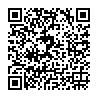 PODRUČJE	CILJEVIŽIVOTNO OKRUŽENJE ŠKOLEMeđuškolska suradnja (zajedničke akcije, razmjena iskustava i ideja preko županijskih aktiva, vijeća učenika)međužupanijska školska suradnja (povezivanje škola sličnog profila)suradnja s kulturnim institucijamasuradnja sa Zavodom za zapošljavanje – profesionalno usmjeravanje i savjetovanjesuradnja s Crvenim križemsuradnja s Domom zdravljaNEODVOJIVOST ODGOJA OD OBRAZOVANJAobvezanost sadržaja predviđenih planom i       programom s temeljnim ljudskim vrijednostima: poštenje, pravednost, sloboda, ljudska prava, tradicijska baština, kulturni identitet, interkulturalnostkonkretiziranje općih znanja i povezivanje sa stvarnim životompoticanje kritičnog mišljenja i tolerancijerazvijanje samopouzdanja i svijesti o vlastitim potencijalima i granicamazajedničko promicanje temeljnih ljudskih vrijednostiRODITELJI I ŠKOLAsuradnja roditelja i školeuključenost roditelja u rad škole (npr. u Vijeću roditelja)aktivno sudjelovanje na roditeljskim sastancima i individualnim satovima informacijasudjelovanje u dobrotvornim i drugim školskim akcijamaizgradnja dobre komunikacije razmjenom iskustava i podrškom u odgojuVREDNOVANJEpraćenje i vrednovanje – kurikulumska zadaća školesve je podložno vrednovanju – nastava, organizacija rada, školsko ozračje, kompetencije nastavnikasmisao vrednovanja – praćenje razvoja, uočavanje i razumijevanje kvalitete rada s ciljem daljnjeg razvojaCiljeviUčenici trebaju samostalno:primijeniti mogućnosti računalnog programa za izradu 2D crteža i 3D modelaizraditi tehničku dokumentaciju iz 3D modelaprimijeniti mogućnosti računalnog programa za sastavljanje sklopova i jednostavnijih proizvodaprimijeniti katalog normiranih elemenataanalizirati mehanička svojstva i opterećenje modelaanalizirati gibanja pojedinih elemenata u sklopuNamjena aktivnostiproširiti stečena znanja pri uporabi računala i programa za crtanje u izradi tehničke dokumentacijeNositelj programaIvan Barić, dipl. ing. strojarstvaNačin realizacijevježbeVremeniktijekom nastavne godine 2023./2024.      2 sata tjednoTroškovnikpotrošni materijalVrednovanjeusvojenost nastavnih sadržajavještineaktivnostCiljeviizrada 2D i 3D crteža pomoću CAD programageneriranje kodasimuliranje programaispravljanje grešakaprebacivanje koda na CNC tokarilicu i izradu elemenataNamjena aktivnostiproširiti stečena znanja o programiranju strojaNositelj programa        -    Mirjana Ganjto, dipl. ing. strojarstva        -    (Magdalena Miličević, bacc.ing. strojarstva)Način realizacijevježbeVremeniktijekom nastavne godine 2023./2024. 2 sata tjednoTroškovnik           Prema mogućnostima školeVrednovanjeUsmeno ispitivanjePraktični zadatciAktivnostCiljeviizrada 2D i 3D crteža pomoću CAD programageneriranje kodasimuliranje programaispravljanje grešakaprebacivanje koda na CNC tokarilicu i izradu elemenataNamjena aktivnostiproširiti stečena znanja o programiranju strojaNositelj programa        -    Mirjana Ganjto, dipl. ing. strojarstva        - Magdalena Miličević, bacc. ing. strojarstva Način realizacijevježbeVremeniktijekom nastavne godine 2023./2024. 2 sata tjednoTroškovnik           Prema mogućnostima školeVrednovanjeUsmeno ispitivanjePraktični zadatciAktivnostCiljeviučenici trebaju upoznati i primijeniti nekonvencionalne postupke u obradi metala u ovisnosti zahtijeva na izradak i ekonomičnost izradeNamjena aktivnostiproširiti stečena znanja iz strojarskih tehnologijaNositelj programa        -    Željko Eugenio Butier  dipl.ing. strojarstva            Ante Grgić, ing. mehatronikeNačin realizacijeteorijska nastavaVremeniktijekom nastavne godine 2023./2024. 1 sat tjednoTroškovnik           Prema mogućnostima školeVrednovanjeusmeno ispitivanjepismene provjereCiljevirazumijevanje i pojam obnovljivih izvora energijeočuvanje i zaštita okoliša, savjestan i ekonomičan odnos prema energiji navesti mogućnosti korištenja malih hidroelektranainterpretirati mogućnosti korištenja energije biomaseidentificirati područje primjene tehnologije vodika i gorivih članaka za efektivno akumuliranje i korištenje energijeNamjena aktivnostiproširiti znanja o primjeni i vrstama obnovljivih izvora energijeukazati na potrebu o očuvanju zaštite okoliša i ekonomičnost primjene svih energetskih resursa posebno hidroelektrana, biomase i gorivih članakaNositelj programaAna Rajić, mag. ing. strojarstva Mirjana Jelić, ing. strojarstvaNačin realizacijeteorijska nastavaVremeniktijekom  nastavne godine 2023./2024. 1 sata tjednoTroškovnikprema mogućnostima školeVrednovanjeusmeno ispitivanjepraktični zadatciCiljeviRazlikovati vrste elektromotoraObjasniti načela rada i karakteristike elektromotora te objasniti mogućnosti primjeneSpojiti elektromotor na elektroenergetsku mrežuPrimijeniti odgovarajući postupak pokretanja elektromotornog pogonaPovezati elektromotorne pogone u automatizirani sustav Namjena aktivnostiUčeniku proširiti znanja o vrstama elektromotora i načinu upravljanja elektromotornim pogonomNositelj programaMate Meter, dipl.ing. elektrotehnikeNačin realizacijeTeorijska nastava VježbeVremenikTijekom nastavne godine 2023./2024. 70 satiTroškovnik       -   Prema mogućnostima školeVrednovanjeUsvojenost programskih sadržajaPraktična primjena znanjaCiljeviSteći znanja o različitim vrstama industrijskih robotaSimulirati rad robotaUpoznati se sa osnovnim dijelovima robotaIzraditi jednostavan mobilni robot od normiranih dijelovaNamjena aktivnostiUčeniku proširiti znanja o područjima primjene raznih vrsta robota zbog mogućih potreba u budućem zvanjuNositelj programaSrđan Bajić, dipl. ing .elektrotehnikeNačin realizacijeTeorijska  nastavaVježbeVremenikTijekom nastavne godine 2023./2024. 70 sati TroškovnikPrema mogućnostima školeVrednovanjeUsvojenost programskih sadržajaPrimjena znanjaSudjelovanje u nastavnom procesuCiljevikoristiti program za obradu tekstaprimijeniti program za kreiranje i uređivanje prezentacijaprimijeniti program za uređivanje proračunskih tablicakoristiti program za kreiranje i uređivanje baza podatakapovezati dokumente kreirane pomoću pojedinačnih aplikacija Namjena aktivnostinapredna obrada tekstakreiranje i uređivanje prezentacijakreiranje i uređivanje proračunskih tablicakreiranje i uređivanje baze podatakapovezivanje datoteka svih uredskih aplikacijaračunalni program za praćenje i planiranje projekataNositelj programaVedran Laća, mr. sci. dipl. ing. elektrotehnikeNačin realizacijeNastava se izvodi u specijaliziranom kabinetu umreženih računala. Nastava se odvija u dva smjera: teoretsko objašnjavanje sadržaja i vježbe u kabinetu. Potrebno je problemsko postavljanje zadataka, predviđanje mogućih situacija i pronalaženje rješenja. Sve treba potvrditi radom na računalima.VremenikTijekom nastavne godine 2023./2024. 2 sata tjednoTroškovnikPrema mogućnostima školeCiljevi-stjecati osnovne kompetencije potrebne za razumijevanje osnovnih pojmova, komuniciranja i vještina upravljanja i vođenjaNamjena aktivnosti-primjena pri upravljanju, vođenju, organizacija i timski rad Nositelj programaAnđa Varnica, stručni spec. menadžmentaNačin realizacijeteorijska  nastavapraktična nastavaVremenikTijekom školske godine 2023./2024. – 2 sata tjednoTroškovnikPrema mogućnostima školeVrednovanjepismena provjera znanjapovratna informacija o znanjusuradnja u nastavnom procesuCiljeviupisati programe  u upravljački uređaj robotanapisati upravljački program na računalu za industrijski robotprogramirati mobilni robot za kretanje u prostoru pomoću senzorapokrenuti izvođenje programaNamjena aktivnosti- učeniku proširiti znanja o programiranju i upravljanju          robotaNositelj programaSrđan Bajić, dipl.ing. elektrotehnikeNačin realizacijeTeorijska nastavaVježbeVremenikTijekom nastavne godine 2023./2024. - 2 sata tjednoTroškovnikPrema mogućnostima školeVrednovanjeUsvojenost programskih sadržajaPraktična primjena znanjaPraćenje programskih sadržajaCiljevi:Napisati program za upravljanjeUpisivati programe u upravljački uređajPokrenuti automatizirani uređajNamjena aktivnosti:vođenje u zatvorenoj povratnoj sprezilokalna mreža u sustavu vođenjaprotokoli pri vođenjuNositelj programa:Ivana Krvavica. ing. elektrotehnikeNačin realizacije:Nastava se izvodi u specijaliziranom kabinetu umreženih računala. Nastava se odvija u dva smjera: teoretsko objašnjavanje sadržaja i vježbe u kabinetu. Neophodan je LCD projektor radi prezentacije sadržaja.Vremenik:Tijekom nastavne godine 2023./2024. 2 sata tjednoTroškovnik:Prema mogućnostima školeVrednovanje:- pismeni ispit- vježbe Ciljevirazlikovati mikroelektroničke tehnologije i načela integracijeanalizirati sheme pojačala i oscilatora u VF elektroniciNamjena aktivnostiobjasniti blok sheme uređaja za mjerenje bio električnih potencijalakomentirati blok shemu radio gonimetraanalizirati trendove razvoja u pojedinim granama elektronikeNositelj programaMilan Vukačević, dipl.ing.elektrotehnikeNačin realizacijetekstualno – ilustrativna metodagrafički radovimetoda demonstracijeusmeno izlaganje  VremenikTijekom nastavne godine 2023./2024. 2 sata tjednoTroškovnikPrema mogućnostima školeVrednovanjeusmeno ispitivanjeseminarski radCiljeviOvladati osnovama tehničkog i poslovnog komuniciranja u području strukeSteći osnovne vještine korištenja programskih alata za izradbu tehničke i poslovne dokumentacijeOvladati osnovama elektroničke i poslovne komunikacije u poslovnom okruženjuNamjena aktivnostiosposobljavanje za poslovno komuniciranjeNositelj programamr.sci. Vedran Laća, dipl.ing.elektrotehnikeNačin realizacijeNastava se izvodi u specijaliziranom kabinetu umreženih računala.Nastava se odvija u dva smjera: teoretsko objašnjavanje sadržaja i vježbe u kabinetu. Neophodan je LCD projektor radi prezentacije sadržaja.VremenikTijekom nastavne godine 2023./ 2024. – 2 sata tjednoTroškovnikKopiranje materijalaVrednovanjeVježbeZavršni projektCiljevi- priprema učenika za ispite na nižoj i višoj razini Državne mature  iz predmeta matematike- ponoviti ishode iz predmeta matematika iz     1., 2. i 3. razreda- ponoviti prethodna znanja iz matematike i utvrditi novaNamjena aktivnostipolaganje ispita iz matematike na nižoj i višoj razini državne matureproširiti navedena znanjaNositelj programaMarjeta Amanović, prof. matematike i fizikeNačin realizacijerješavanje zadataka s prošlih državnih matura, ponavljanje gradiva 1. – 4. razreda srednje školeVremenikTijekom nastavne godine 2023./2024. – 1 sat tjednoTroškovnikpapir za kopiranjeVrednovanjepratiti zainterisiranost i angažiranost učenika Ciljevi-priprema učenika završnih razreda za polaganje državne matureNamjena aktivnostiDodatnim fondom sati nadoknaditi znanje i vještine koje se redovitim programom usvajaju u gimnazijiNositelj programaIvana Labrović, prof. hrvatskog jezikaNačin realizacijeObrada sadržaja koji programom nisu obuhvaćene strukovne škole, vježbanje i pisanje esejaVremenikTijekom nastavne godine 2023./2024. – 1 sat tjednoTroškovnikkopiranje materijalaVrednovanjeusmeno ispitivanjeCiljevikroz dodatni rad utvrditi postojeća znanja, naučiti jezične specifičnostipriprema za ispit državne maturepriprema za tržište radaNamjena aktivnostiGramatičkim vježbama ponoviti, naučiti jezične zakonitosti engleskog jezikaSpecifičnim tekstovima proširiti vokabular na razna područjaRješavanjem ispita DM steći rutinu za uspješno polaganje DMNositelj programaNeven Lujanović, prof. engleskog jezikaNačin realizacije- u učionici- po potrebi onlineVremenikTijekom nastavne godine 2023./2024.  1 sat tjednoTroškovnikKopiranje materijalaVrednovanjeIspit državne matureCiljeviPonoviti gramatičke oblike potrebne za pisanje ispita DMNaučiti i vježbati govorne i slušne sposobnosti razumijevanja te razumijevanje pročitanogNaučiti i ponoviti pisanje eseja i pisama, ponoviti vokabular i tehnike potrebne za vještine pisanjaNamjena aktivnostiPomoći učenicima u postizanju  što boljeg rezultata na ispitu iz engleskog jezika na državnoj maturi kroz uvježbavanje strategija za uspješno rješavanje ispitnih zadataka.Nositelj programaStipe Mandarić, prof. engleskog i hrvatskog jezikaNačin realizacijeNeposredni rad s učenicima u nastavi.Vremenik2023./2024. – 1 sat tjednoTroškovnikPotrošni materijal (papir, fotokopiranje).VrednovanjeVođenje evidencije o pohađanju učenika , praćenje napretka učenika i davanje povratne informacije učenicima, te prilagođavanje radnih materijala učeničkim potrebama.CiljeviPodizanje nivoa zdravstvene zaštite učenika, upoznavanje učenika sa sadržajima iz područja zdravstvenog odgoja, informiranje nastavnika o zdravstvenoj i socijalnoj problematici učenika.Vrednovati osobni izbor iz perspektive zdravlja i procijeniti njegovu vrijednost.Procijeniti opasnosti za zdravlje vezane uz specifičnost zanimanja za koje se učenici školuju.Primijeniti mjere sigurnosti pri radu i demonstrirati osnovne zahvate prve pomoći.Namjena aktivnostiPomoć učenicima i roditeljima u savladavanju zdravstvenih i socijalnih teškoća i zaštiti mentalnog zdravlja. Nositelj programaLiječnica školske medicine, pedagoginja, psihologinja, djelatnici CZSS, Crveni križ , razredniciNačin realizacijeEdukativna predavanja iz zdravstvenog odgoja na satovima razrednika, individualni razgovori, rad u pedagoškim radionicama, izrada brošura i plakata  i obilježavanje važnih datuma, suradnja sa Centrom za socijalni rad, tematski roditeljski sastanci.U suradnji s Zavodom za javno zdravstvo obavljaju se sistematski pregledi za učenike  prvih razreda te predavanja o spolno prenosivim bolestima i kontracepciji za učenike drugih razreda .Vremenik            Tijekom školske 2023. /2024. godineTroškovnik           Za navedene aktivnosti nisu potrebna sredstvaVrednovanje Analiza stava učenika, roditelja i nastavnika o                                       provedenim aktivnostimaNaziv programa/aktivnostiKratak opis, ciljeviProgram:-evaluiran- stručno mišljenje/preporuka- ništaRazina intervencije:univerzalnaselektivnaindiciranaRaz.Voditelj, suradniciPromicanje zdravih stilova života (Zdravstveni odgoj)Ima preporuku AZOO-univerzalna1-4Nastavnici tjelesne i zdravstvene kulture,Razrednici,Stručni suradniciCilj radionica:upoznavanje učenika s različitim sportskim aktivnostima, informiranje o pravilnoj prehrani kod povećanih umnih  i tjelesnih napora, informacije o zdravlju i njihova kritička interpretacijarazvijanje zdravih stilova prehrane i pozitivnog stava prema kretanju i fizičkoj aktivnostiosvijestiti važnost pozitivnih životnih vrijednosti i utjecaj na kvalitetan razvoj pojedincaosvijestiti štetnost uzimanja lijekova i drugih sredstava ovisnosti po zdravlje pojedincaučenici će analizirati utjecaj medijskih poruka o prehrani i tjelesnoj aktivnosti u očuvanju i unapređenju zdravljaCilj radionica:upoznavanje učenika s različitim sportskim aktivnostima, informiranje o pravilnoj prehrani kod povećanih umnih  i tjelesnih napora, informacije o zdravlju i njihova kritička interpretacijarazvijanje zdravih stilova prehrane i pozitivnog stava prema kretanju i fizičkoj aktivnostiosvijestiti važnost pozitivnih životnih vrijednosti i utjecaj na kvalitetan razvoj pojedincaosvijestiti štetnost uzimanja lijekova i drugih sredstava ovisnosti po zdravlje pojedincaučenici će analizirati utjecaj medijskih poruka o prehrani i tjelesnoj aktivnosti u očuvanju i unapređenju zdravljaCilj radionica:upoznavanje učenika s različitim sportskim aktivnostima, informiranje o pravilnoj prehrani kod povećanih umnih  i tjelesnih napora, informacije o zdravlju i njihova kritička interpretacijarazvijanje zdravih stilova prehrane i pozitivnog stava prema kretanju i fizičkoj aktivnostiosvijestiti važnost pozitivnih životnih vrijednosti i utjecaj na kvalitetan razvoj pojedincaosvijestiti štetnost uzimanja lijekova i drugih sredstava ovisnosti po zdravlje pojedincaučenici će analizirati utjecaj medijskih poruka o prehrani i tjelesnoj aktivnosti u očuvanju i unapređenju zdravljaCilj radionica:upoznavanje učenika s različitim sportskim aktivnostima, informiranje o pravilnoj prehrani kod povećanih umnih  i tjelesnih napora, informacije o zdravlju i njihova kritička interpretacijarazvijanje zdravih stilova prehrane i pozitivnog stava prema kretanju i fizičkoj aktivnostiosvijestiti važnost pozitivnih životnih vrijednosti i utjecaj na kvalitetan razvoj pojedincaosvijestiti štetnost uzimanja lijekova i drugih sredstava ovisnosti po zdravlje pojedincaučenici će analizirati utjecaj medijskih poruka o prehrani i tjelesnoj aktivnosti u očuvanju i unapređenju zdravljaCilj radionica:upoznavanje učenika s različitim sportskim aktivnostima, informiranje o pravilnoj prehrani kod povećanih umnih  i tjelesnih napora, informacije o zdravlju i njihova kritička interpretacijarazvijanje zdravih stilova prehrane i pozitivnog stava prema kretanju i fizičkoj aktivnostiosvijestiti važnost pozitivnih životnih vrijednosti i utjecaj na kvalitetan razvoj pojedincaosvijestiti štetnost uzimanja lijekova i drugih sredstava ovisnosti po zdravlje pojedincaučenici će analizirati utjecaj medijskih poruka o prehrani i tjelesnoj aktivnosti u očuvanju i unapređenju zdravljaNaziv programa/aktivnostiKratak opis, ciljeviProgram:-evaluiran- stručno mišljenje/preporuka- ništaRazina intervencije:univerzalnaselektivnaindiciranaRaz.Voditelj, suradniciPrevencija vršnjačkog nasilja u stvarnom i virtualnom svijetu (Zdravstveni odgoj)Ima preporuku AZOOuniverzalna1-4Stručni suradnici, razrednici, vanjski suradniciCilj radionica:osposobiti učenike za prepoznavanje oblika nasilnog ponašanja, te promovirati pravo na sigurnost i zaštitu od nasiljarazvijanje komunikacijskih kompetencija i vještina rješavanja sukobaprevenirati neprimjereno ponašanje te promovirati prilagođeno ponašanje u socijalnim situacijamausvajanje različitih načina reguliranja emocija i ponašanjarazvoj komunikacijskih vještina, empatije, asertivnosti i odgovornog ponašanjaCilj radionica:osposobiti učenike za prepoznavanje oblika nasilnog ponašanja, te promovirati pravo na sigurnost i zaštitu od nasiljarazvijanje komunikacijskih kompetencija i vještina rješavanja sukobaprevenirati neprimjereno ponašanje te promovirati prilagođeno ponašanje u socijalnim situacijamausvajanje različitih načina reguliranja emocija i ponašanjarazvoj komunikacijskih vještina, empatije, asertivnosti i odgovornog ponašanjaCilj radionica:osposobiti učenike za prepoznavanje oblika nasilnog ponašanja, te promovirati pravo na sigurnost i zaštitu od nasiljarazvijanje komunikacijskih kompetencija i vještina rješavanja sukobaprevenirati neprimjereno ponašanje te promovirati prilagođeno ponašanje u socijalnim situacijamausvajanje različitih načina reguliranja emocija i ponašanjarazvoj komunikacijskih vještina, empatije, asertivnosti i odgovornog ponašanjaCilj radionica:osposobiti učenike za prepoznavanje oblika nasilnog ponašanja, te promovirati pravo na sigurnost i zaštitu od nasiljarazvijanje komunikacijskih kompetencija i vještina rješavanja sukobaprevenirati neprimjereno ponašanje te promovirati prilagođeno ponašanje u socijalnim situacijamausvajanje različitih načina reguliranja emocija i ponašanjarazvoj komunikacijskih vještina, empatije, asertivnosti i odgovornog ponašanjaCilj radionica:osposobiti učenike za prepoznavanje oblika nasilnog ponašanja, te promovirati pravo na sigurnost i zaštitu od nasiljarazvijanje komunikacijskih kompetencija i vještina rješavanja sukobaprevenirati neprimjereno ponašanje te promovirati prilagođeno ponašanje u socijalnim situacijamausvajanje različitih načina reguliranja emocija i ponašanjarazvoj komunikacijskih vještina, empatije, asertivnosti i odgovornog ponašanjaNaziv programa/aktivnostiKratak opis, ciljeviProgram:-evaluiran- stručno mišljenje/preporuka- ništaRazina intervencije:univerzalnaselektivnaindiciranaRaz.Voditelj, suradniciProgram prevencije elektroničkog zlostavljanjaPREKINI LANAC(UNICEF)-evaluiranuniverzalna1 - 4Stručni suradnici, razredniciCilj radionica: osvještavanje vlastitog ponašanja kod učenika u komunikaciji putem internetaprepoznavanje opasnosti na internetu i mogućnosti zlouporabe internetaupoznavanje s pojmom elektroničkog  zlostavljanja i što učiniti u slučaju pojavnosti istogaktivno mijenjanje stavova o ponašanju na internetuStručni suradnici i razrednici će odabrati i sprovesti  radionice prilagođene uzrastu učenika iz priručnika Program prevencije vršnjačkog nasilja u školama (STOP NASILJU MEĐU DJECOM – UNICEF). One imaju i edukativni dio vezan za postupke prijavljivanja i identificiranja počinitelja i žrtava nasilnog ponašanja, a Protokol o postupanju u slučaju nasilja biti će prezentiran nastavnicima, učenicima i roditeljima.Cilj radionica: osvještavanje vlastitog ponašanja kod učenika u komunikaciji putem internetaprepoznavanje opasnosti na internetu i mogućnosti zlouporabe internetaupoznavanje s pojmom elektroničkog  zlostavljanja i što učiniti u slučaju pojavnosti istogaktivno mijenjanje stavova o ponašanju na internetuStručni suradnici i razrednici će odabrati i sprovesti  radionice prilagođene uzrastu učenika iz priručnika Program prevencije vršnjačkog nasilja u školama (STOP NASILJU MEĐU DJECOM – UNICEF). One imaju i edukativni dio vezan za postupke prijavljivanja i identificiranja počinitelja i žrtava nasilnog ponašanja, a Protokol o postupanju u slučaju nasilja biti će prezentiran nastavnicima, učenicima i roditeljima.Cilj radionica: osvještavanje vlastitog ponašanja kod učenika u komunikaciji putem internetaprepoznavanje opasnosti na internetu i mogućnosti zlouporabe internetaupoznavanje s pojmom elektroničkog  zlostavljanja i što učiniti u slučaju pojavnosti istogaktivno mijenjanje stavova o ponašanju na internetuStručni suradnici i razrednici će odabrati i sprovesti  radionice prilagođene uzrastu učenika iz priručnika Program prevencije vršnjačkog nasilja u školama (STOP NASILJU MEĐU DJECOM – UNICEF). One imaju i edukativni dio vezan za postupke prijavljivanja i identificiranja počinitelja i žrtava nasilnog ponašanja, a Protokol o postupanju u slučaju nasilja biti će prezentiran nastavnicima, učenicima i roditeljima.Cilj radionica: osvještavanje vlastitog ponašanja kod učenika u komunikaciji putem internetaprepoznavanje opasnosti na internetu i mogućnosti zlouporabe internetaupoznavanje s pojmom elektroničkog  zlostavljanja i što učiniti u slučaju pojavnosti istogaktivno mijenjanje stavova o ponašanju na internetuStručni suradnici i razrednici će odabrati i sprovesti  radionice prilagođene uzrastu učenika iz priručnika Program prevencije vršnjačkog nasilja u školama (STOP NASILJU MEĐU DJECOM – UNICEF). One imaju i edukativni dio vezan za postupke prijavljivanja i identificiranja počinitelja i žrtava nasilnog ponašanja, a Protokol o postupanju u slučaju nasilja biti će prezentiran nastavnicima, učenicima i roditeljima.Cilj radionica: osvještavanje vlastitog ponašanja kod učenika u komunikaciji putem internetaprepoznavanje opasnosti na internetu i mogućnosti zlouporabe internetaupoznavanje s pojmom elektroničkog  zlostavljanja i što učiniti u slučaju pojavnosti istogaktivno mijenjanje stavova o ponašanju na internetuStručni suradnici i razrednici će odabrati i sprovesti  radionice prilagođene uzrastu učenika iz priručnika Program prevencije vršnjačkog nasilja u školama (STOP NASILJU MEĐU DJECOM – UNICEF). One imaju i edukativni dio vezan za postupke prijavljivanja i identificiranja počinitelja i žrtava nasilnog ponašanja, a Protokol o postupanju u slučaju nasilja biti će prezentiran nastavnicima, učenicima i roditeljima.Naziv programa/aktivnostiKratak opis, ciljeviProgram:-evaluiran- stručno mišljenje/preporuka- ništaRazina intervencije:univerzalnaselektivnaindiciranaRaz.Voditelj, suradniciProjekt „Zdrav za 5“Ima preporuku MZOuniverzalna1.- 2.Službenici MUP-aRazredniciCiljevi :razvijanje socio emocionalnih vještina kod učenikapodizanje svijesti kod učenika o odgovornosti za vlastito zdravlje i sigurnostpodizanje razine svijesti o vlastitoj ulozi u očuvanju životne i radne sredinepromocija pro –socijalnog, preventivnog i zaštitnog djelovanjaunaprjeđenje vještine rješavanja problema i donošenja odlukaDio projekta će se realizirati u suradnji sa Ministarstvom zdravstva, Ministarstvom zaštite okoliša i energetike te organizacijama civilnog društva, dok će jedan dio provesti razrednici kroz radionice iz područja Zdravstvenog odgoja a koje odnose na problematiku ovisnosti i kockanja.Ciljevi :razvijanje socio emocionalnih vještina kod učenikapodizanje svijesti kod učenika o odgovornosti za vlastito zdravlje i sigurnostpodizanje razine svijesti o vlastitoj ulozi u očuvanju životne i radne sredinepromocija pro –socijalnog, preventivnog i zaštitnog djelovanjaunaprjeđenje vještine rješavanja problema i donošenja odlukaDio projekta će se realizirati u suradnji sa Ministarstvom zdravstva, Ministarstvom zaštite okoliša i energetike te organizacijama civilnog društva, dok će jedan dio provesti razrednici kroz radionice iz područja Zdravstvenog odgoja a koje odnose na problematiku ovisnosti i kockanja.Ciljevi :razvijanje socio emocionalnih vještina kod učenikapodizanje svijesti kod učenika o odgovornosti za vlastito zdravlje i sigurnostpodizanje razine svijesti o vlastitoj ulozi u očuvanju životne i radne sredinepromocija pro –socijalnog, preventivnog i zaštitnog djelovanjaunaprjeđenje vještine rješavanja problema i donošenja odlukaDio projekta će se realizirati u suradnji sa Ministarstvom zdravstva, Ministarstvom zaštite okoliša i energetike te organizacijama civilnog društva, dok će jedan dio provesti razrednici kroz radionice iz područja Zdravstvenog odgoja a koje odnose na problematiku ovisnosti i kockanja.Ciljevi :razvijanje socio emocionalnih vještina kod učenikapodizanje svijesti kod učenika o odgovornosti za vlastito zdravlje i sigurnostpodizanje razine svijesti o vlastitoj ulozi u očuvanju životne i radne sredinepromocija pro –socijalnog, preventivnog i zaštitnog djelovanjaunaprjeđenje vještine rješavanja problema i donošenja odlukaDio projekta će se realizirati u suradnji sa Ministarstvom zdravstva, Ministarstvom zaštite okoliša i energetike te organizacijama civilnog društva, dok će jedan dio provesti razrednici kroz radionice iz područja Zdravstvenog odgoja a koje odnose na problematiku ovisnosti i kockanja.Ciljevi :razvijanje socio emocionalnih vještina kod učenikapodizanje svijesti kod učenika o odgovornosti za vlastito zdravlje i sigurnostpodizanje razine svijesti o vlastitoj ulozi u očuvanju životne i radne sredinepromocija pro –socijalnog, preventivnog i zaštitnog djelovanjaunaprjeđenje vještine rješavanja problema i donošenja odlukaDio projekta će se realizirati u suradnji sa Ministarstvom zdravstva, Ministarstvom zaštite okoliša i energetike te organizacijama civilnog društva, dok će jedan dio provesti razrednici kroz radionice iz područja Zdravstvenog odgoja a koje odnose na problematiku ovisnosti i kockanja.Naziv programa/aktivnostiKratak opis, ciljeviProgram:-evaluiran- stručno mišljenje/preporuka- ništaRazina intervencije:univerzalnaselektivnaindiciranaRaz.Voditelj, suradniciTrening životnih vještina (aktivnosti prema priručniku Zdravstveni odgoj i EDUKA- Priručnim za mlade o nenasilju i toleranciji)Ima preporuku AZZOuniverzalna1-4Stručni suradniciRazrednici,Zavod za javno zdravstvoCiljevi radionica:afirmacija pozitivnih vrijednosti i pozitivnih životnih navikarazvijanje i jačanje samopoštovanja i pozitivne slike o sebiusvajanje vještina asertivnosti i zauzimanja za seberazvoj socio  emocionalnih vještinausvajanje različitih načina reguliranja emocija i ponašanjarazvijanje osobnih potencijalasenzibiliziranje učenika za odgovorno spolno ponašanjesenzibiliziranje učenika za asertivnu komunikaciju o odgovornom spolnom ponašanju i vježbanje vještina odupiranja vršnjačkim pritiscima (kako reći NE) vezanim uz spolnu aktivnost. Ciljevi radionica:afirmacija pozitivnih vrijednosti i pozitivnih životnih navikarazvijanje i jačanje samopoštovanja i pozitivne slike o sebiusvajanje vještina asertivnosti i zauzimanja za seberazvoj socio  emocionalnih vještinausvajanje različitih načina reguliranja emocija i ponašanjarazvijanje osobnih potencijalasenzibiliziranje učenika za odgovorno spolno ponašanjesenzibiliziranje učenika za asertivnu komunikaciju o odgovornom spolnom ponašanju i vježbanje vještina odupiranja vršnjačkim pritiscima (kako reći NE) vezanim uz spolnu aktivnost. Ciljevi radionica:afirmacija pozitivnih vrijednosti i pozitivnih životnih navikarazvijanje i jačanje samopoštovanja i pozitivne slike o sebiusvajanje vještina asertivnosti i zauzimanja za seberazvoj socio  emocionalnih vještinausvajanje različitih načina reguliranja emocija i ponašanjarazvijanje osobnih potencijalasenzibiliziranje učenika za odgovorno spolno ponašanjesenzibiliziranje učenika za asertivnu komunikaciju o odgovornom spolnom ponašanju i vježbanje vještina odupiranja vršnjačkim pritiscima (kako reći NE) vezanim uz spolnu aktivnost. Ciljevi radionica:afirmacija pozitivnih vrijednosti i pozitivnih životnih navikarazvijanje i jačanje samopoštovanja i pozitivne slike o sebiusvajanje vještina asertivnosti i zauzimanja za seberazvoj socio  emocionalnih vještinausvajanje različitih načina reguliranja emocija i ponašanjarazvijanje osobnih potencijalasenzibiliziranje učenika za odgovorno spolno ponašanjesenzibiliziranje učenika za asertivnu komunikaciju o odgovornom spolnom ponašanju i vježbanje vještina odupiranja vršnjačkim pritiscima (kako reći NE) vezanim uz spolnu aktivnost. Ciljevi radionica:afirmacija pozitivnih vrijednosti i pozitivnih životnih navikarazvijanje i jačanje samopoštovanja i pozitivne slike o sebiusvajanje vještina asertivnosti i zauzimanja za seberazvoj socio  emocionalnih vještinausvajanje različitih načina reguliranja emocija i ponašanjarazvijanje osobnih potencijalasenzibiliziranje učenika za odgovorno spolno ponašanjesenzibiliziranje učenika za asertivnu komunikaciju o odgovornom spolnom ponašanju i vježbanje vještina odupiranja vršnjačkim pritiscima (kako reći NE) vezanim uz spolnu aktivnost. Naziv programa/aktivnostiKratak opis, ciljeviProgram:-evaluiran- stručno mišljenje/preporuka- ništaRazina intervencije:univerzalnaselektivnaindiciranaRaz.Voditelj, suradniciPrevencija ovisnosti- Zdravstveni odgojIma preporuku AZOO- univerzalna1.- 4.RazredniciCiljevi : razvijati kritičko mišljenje o konzumiranju sredstava ovisnostiprepoznavanje najčešćih oblika ovisnosti i njihov štetan utjecaj na zdravljepotaknuti kritičko razmišljanje o korištenju sredstava ovisnosti i mogućim posljedicama na društveni i profesionalni razvoj i karijerunaučiti reagirati u različitim životnim situacijama, unaprjeđivati vještinu odupiranja vršnjačkom pritiskuCiljevi : razvijati kritičko mišljenje o konzumiranju sredstava ovisnostiprepoznavanje najčešćih oblika ovisnosti i njihov štetan utjecaj na zdravljepotaknuti kritičko razmišljanje o korištenju sredstava ovisnosti i mogućim posljedicama na društveni i profesionalni razvoj i karijerunaučiti reagirati u različitim životnim situacijama, unaprjeđivati vještinu odupiranja vršnjačkom pritiskuCiljevi : razvijati kritičko mišljenje o konzumiranju sredstava ovisnostiprepoznavanje najčešćih oblika ovisnosti i njihov štetan utjecaj na zdravljepotaknuti kritičko razmišljanje o korištenju sredstava ovisnosti i mogućim posljedicama na društveni i profesionalni razvoj i karijerunaučiti reagirati u različitim životnim situacijama, unaprjeđivati vještinu odupiranja vršnjačkom pritiskuCiljevi : razvijati kritičko mišljenje o konzumiranju sredstava ovisnostiprepoznavanje najčešćih oblika ovisnosti i njihov štetan utjecaj na zdravljepotaknuti kritičko razmišljanje o korištenju sredstava ovisnosti i mogućim posljedicama na društveni i profesionalni razvoj i karijerunaučiti reagirati u različitim životnim situacijama, unaprjeđivati vještinu odupiranja vršnjačkom pritiskuCiljevi : razvijati kritičko mišljenje o konzumiranju sredstava ovisnostiprepoznavanje najčešćih oblika ovisnosti i njihov štetan utjecaj na zdravljepotaknuti kritičko razmišljanje o korištenju sredstava ovisnosti i mogućim posljedicama na društveni i profesionalni razvoj i karijerunaučiti reagirati u različitim životnim situacijama, unaprjeđivati vještinu odupiranja vršnjačkom pritiskuNaziv programa/aktivnostiKratak opis, ciljeviProgram:-evaluiran- stručno mišljenje/preporuka- ništaRazina intervencije:univerzalnaselektivnaindiciranaRaz.Voditelj, suradniciObilježavanje značajnih datuma1.- 4.Razrednici, nastavnici, stručni suradnici Obilježavanje svjetskog dana prevencija nasilja nad djecom ( 19.11.2023.)Ciljevi:razvijanje komunikacijske kompetencije i uvažavajućih odnosa s drugimarazvijanje strategija rješavanja sukobarazvijanje vještina nošenja s vršnjačkim pritiskomObilježavanje mjeseca borbe protiv ovisnosti (15.11. – 15.12.2023.)Ciljevi:razvijanje kritičkog mišljenjarazvijanje strategija samozaštite i razlikovanja sigurnih od rizičnih situacijaupoznavanje opasnosti upotrebe sredstava ovisnostirazvijanje socio- emocionalnih vještinaObilježavanja Dana sigurnijeg interneta (5.2.2024.)Ciljevi:razvijanje osnovne strategije samozaštite i razlikovanje sigurnih od rizičnih situacijarazvijanje vještina nošenja s vršnjačkim pritiskom u stvarnom i virtualnom svijeturazvijanje vještine ispravnog samostalnog komuniciranja s poznatim osobama u digitalnom okruženjuObilježavanje nacionalnog dana borbe protiv vršnjačkog nasilja (Dana ružičastih majica- 28.3.2024.)Ciljevi:razvijanje osnovne strategije samozaštite i razlikovanja sigurnih od rizičnih situacijarazvijanje vještina nošenja s vršnjačkim pritiskom u stvarnom i virtualnom svijeturazvijanje strategija rješavanja sukobaObilježavanje svjetskog dana prevencija nasilja nad djecom ( 19.11.2023.)Ciljevi:razvijanje komunikacijske kompetencije i uvažavajućih odnosa s drugimarazvijanje strategija rješavanja sukobarazvijanje vještina nošenja s vršnjačkim pritiskomObilježavanje mjeseca borbe protiv ovisnosti (15.11. – 15.12.2023.)Ciljevi:razvijanje kritičkog mišljenjarazvijanje strategija samozaštite i razlikovanja sigurnih od rizičnih situacijaupoznavanje opasnosti upotrebe sredstava ovisnostirazvijanje socio- emocionalnih vještinaObilježavanja Dana sigurnijeg interneta (5.2.2024.)Ciljevi:razvijanje osnovne strategije samozaštite i razlikovanje sigurnih od rizičnih situacijarazvijanje vještina nošenja s vršnjačkim pritiskom u stvarnom i virtualnom svijeturazvijanje vještine ispravnog samostalnog komuniciranja s poznatim osobama u digitalnom okruženjuObilježavanje nacionalnog dana borbe protiv vršnjačkog nasilja (Dana ružičastih majica- 28.3.2024.)Ciljevi:razvijanje osnovne strategije samozaštite i razlikovanja sigurnih od rizičnih situacijarazvijanje vještina nošenja s vršnjačkim pritiskom u stvarnom i virtualnom svijeturazvijanje strategija rješavanja sukobaObilježavanje svjetskog dana prevencija nasilja nad djecom ( 19.11.2023.)Ciljevi:razvijanje komunikacijske kompetencije i uvažavajućih odnosa s drugimarazvijanje strategija rješavanja sukobarazvijanje vještina nošenja s vršnjačkim pritiskomObilježavanje mjeseca borbe protiv ovisnosti (15.11. – 15.12.2023.)Ciljevi:razvijanje kritičkog mišljenjarazvijanje strategija samozaštite i razlikovanja sigurnih od rizičnih situacijaupoznavanje opasnosti upotrebe sredstava ovisnostirazvijanje socio- emocionalnih vještinaObilježavanja Dana sigurnijeg interneta (5.2.2024.)Ciljevi:razvijanje osnovne strategije samozaštite i razlikovanje sigurnih od rizičnih situacijarazvijanje vještina nošenja s vršnjačkim pritiskom u stvarnom i virtualnom svijeturazvijanje vještine ispravnog samostalnog komuniciranja s poznatim osobama u digitalnom okruženjuObilježavanje nacionalnog dana borbe protiv vršnjačkog nasilja (Dana ružičastih majica- 28.3.2024.)Ciljevi:razvijanje osnovne strategije samozaštite i razlikovanja sigurnih od rizičnih situacijarazvijanje vještina nošenja s vršnjačkim pritiskom u stvarnom i virtualnom svijeturazvijanje strategija rješavanja sukobaObilježavanje svjetskog dana prevencija nasilja nad djecom ( 19.11.2023.)Ciljevi:razvijanje komunikacijske kompetencije i uvažavajućih odnosa s drugimarazvijanje strategija rješavanja sukobarazvijanje vještina nošenja s vršnjačkim pritiskomObilježavanje mjeseca borbe protiv ovisnosti (15.11. – 15.12.2023.)Ciljevi:razvijanje kritičkog mišljenjarazvijanje strategija samozaštite i razlikovanja sigurnih od rizičnih situacijaupoznavanje opasnosti upotrebe sredstava ovisnostirazvijanje socio- emocionalnih vještinaObilježavanja Dana sigurnijeg interneta (5.2.2024.)Ciljevi:razvijanje osnovne strategije samozaštite i razlikovanje sigurnih od rizičnih situacijarazvijanje vještina nošenja s vršnjačkim pritiskom u stvarnom i virtualnom svijeturazvijanje vještine ispravnog samostalnog komuniciranja s poznatim osobama u digitalnom okruženjuObilježavanje nacionalnog dana borbe protiv vršnjačkog nasilja (Dana ružičastih majica- 28.3.2024.)Ciljevi:razvijanje osnovne strategije samozaštite i razlikovanja sigurnih od rizičnih situacijarazvijanje vještina nošenja s vršnjačkim pritiskom u stvarnom i virtualnom svijeturazvijanje strategija rješavanja sukobaObilježavanje svjetskog dana prevencija nasilja nad djecom ( 19.11.2023.)Ciljevi:razvijanje komunikacijske kompetencije i uvažavajućih odnosa s drugimarazvijanje strategija rješavanja sukobarazvijanje vještina nošenja s vršnjačkim pritiskomObilježavanje mjeseca borbe protiv ovisnosti (15.11. – 15.12.2023.)Ciljevi:razvijanje kritičkog mišljenjarazvijanje strategija samozaštite i razlikovanja sigurnih od rizičnih situacijaupoznavanje opasnosti upotrebe sredstava ovisnostirazvijanje socio- emocionalnih vještinaObilježavanja Dana sigurnijeg interneta (5.2.2024.)Ciljevi:razvijanje osnovne strategije samozaštite i razlikovanje sigurnih od rizičnih situacijarazvijanje vještina nošenja s vršnjačkim pritiskom u stvarnom i virtualnom svijeturazvijanje vještine ispravnog samostalnog komuniciranja s poznatim osobama u digitalnom okruženjuObilježavanje nacionalnog dana borbe protiv vršnjačkog nasilja (Dana ružičastih majica- 28.3.2024.)Ciljevi:razvijanje osnovne strategije samozaštite i razlikovanja sigurnih od rizičnih situacijarazvijanje vještina nošenja s vršnjačkim pritiskom u stvarnom i virtualnom svijeturazvijanje strategija rješavanja sukobaOblik rada aktivnostiRazina intervencije:univerzalnaselektivnaindiciranaVoditelj, suradniciIndividualno savjetovanjeGrupno savjetovanjeRoditeljski sastanciVijeće roditelja1.RazrediNeprimjerene pojavnosti u školi i okolini2.RazrediKockanje i klađenje adolescenata i mladih, rizici i šanseUtjecaj medija na korištenje interneta3.razrediAlkohol i prometPrevencija nasilja i nasilničkih ponašanja4.razrediPrevencija nasilja i nasilničkih ponašanjaRoditeljski sastanci na sastancima će razrednik i stručni suradnici s roditeljima obrađivati teme koje se odnose na djelotvorne odgojne postupke roditelja, suradnju roditelja i škole, prepoznavanje rizičnog ponašanja i ovisnosti. Razvijanje zajedničkog plana postupanja kako bi se pomoglo djetetu u prevladavanju određenih teškoća u ponašanju, učenju, u razvoju vještina potrebnih za školu, razvoju različitih socio- emocionalnih vještinaEdukacija i osnaživanje roditelja za nošenje s različitim očekivanim i neočekivanim promjenama i teškoćama u razvoju, odgoju i obrazovanju djetetaSjednice Vijeća roditelja informiranje i suradnja u planiranju, organiziranju i provođenju preventivnih aktivnosti, provođenju preventivnih programa te mjerama poduzetim u cilju zaštite prava učenika. Upoznavanje roditelja s radom školeRazrednici, nastavnici, stručni suradnici Oblik rada aktivnostiRazina intervencije:univerzalnaselektivnaindiciranaVoditelj, suradniciIndividualno savjetovanjeGrupno savjetovanjeRazredna vijećaNastavnička vijeća-- univerzalna- selektivna- indiciranaRavnatelj,Psiholog,pedagog Individualno savjetovanje- o postupanju prema učenicimaindiciranaRavnatelj,Psiholog,pedagogGrupno savjetovanje-  s ciljem prevencije problema u ponašanjuindiciranaPsiholog,Pedagog,Vanjski suradniciRazredna vijeća selektivnaPsiholog,Pedagog,Vanjski suradniciNastavničko vijećeselektivnaNastavnici, PsihologpedagogCiljeviPonuditi što veći broj informacija koje će  pomoći  učenicima da nastave školovanje primjereno njihovim sposobnostima , željama i mogućnostima. Psihologijsko testiranje i savjetovanje na temelju procjene učeničkih sposobnosti, osobina ličnosti i interesa.Namjena aktivnostiPomoći učenicima u lakšem odabiru studija.Svim  učenicima četverogodišnjih  zanimanja/programa.Nositelji programaOdsjek za profesionalno usmjeravanje i Centar za informiranje i savjetovanje o karijeri (CISOK), psiholog, pedagog, djelatnici službe za profesionalno informiranje HZZ.Način realizacijePredavanja, individualni razgovori sa stručnim savjetnicima.Tiskani materijali, brošure  sveučilišta i veleučilišta, prezentacije veleučilišta,  suradnja sa Zavodom za zapošljavanje u području profesionalnog informiranja i savjetovanja sa učenicima  završnih razreda.VremenikTijekom školske godine 2023./2024.TroškovnikZa navedene aktivnosti nisu potrebna sredstva Način vrednovanjaEvaluacijski upitnici – kojima će učenici procijeniti  korist od provedenih testiranja i dobivenih informacija. Lakši odabir fakulteta ili donošenja profesionalnih odluka.CiljeviUključivanje što većeg broja učenika u izvannastavne sportske aktivnostiSustavno planiranje, organiziranje i provedba sportskih aktivnosti za učenike kao dio izvannastavnih sadržaja školepoticati uključivanje većeg broja učenika u školske sportske aktivnosti, a posebice učenika s invaliditetompoticati i promicati stručni rad u školskom sportupoticati etička i moralna načela, poštovanje ljudskog dostojanstva, fair play-a, tolerancije, nenasilja i kulture sportaprovoditi i promovirati programe koje organiziraju školski športski savezi te poticati učenike na uključivanje u istesudjelovanje u školskim sportskim natjecanjima i priredbamainteraktivna suradnja s drugim predmetima i školskim sekcijamarazvijanje odgojnih i kulturnih vrijednosti učenika putem školskih sportskih aktivnostiNamjena aktivnostisudjelovanje učenika u sportskom životu naše zajednice na aktivan načinunaprjeđenje motoričkih aktivnosti i njihova prezentacijaNositelj programaBibijana Baković (zamjena Marina Baturina mag.cin.), prof. kineziologijeNačin realizacije tjedno okupljanje kroz sekciju, a pred samo natjecanje formiranje ekipe i rad s njom dva puta tjedno u pripremi natjecanjaVremeniknatjecanje se odvija prema vremeniku Saveza školskih sportskih društava Šibensko-kninske županija i Državnog prvenstva ŠSD srednjih škola RHTroškovniksukladno mogućnostima školeVrednovanjeVrednovanje se temelji na ekipnom postignuću  članova na svim razinama natjecanja, pohvale i nagradeCiljevi i zadaćepoticati uključivanje što većeg broja učenika u školske sportske aktivnosti, a posebice učenika s invaliditetom,poticati i promicati stručni rad u školskome sportu poticati etička i moralna načela, poštovanje ljudskog dostojanstva, fair playa, tolerancije, nenasilja i kulture sporta,Kroz natjecanje učenici rastu psihički, duhovno i socijalno te pokazuju beskrajnu hrabrost i entuzijazam, promiče se razumijevanje, prihvaćanje i integracija ljudi. Učenici stječu veće samopouzdanje i bolju sliku o sebi.Namjena aktivnostisudjelovanje učenika u sportskom životu i stvaranju zdravih sportskih navikaunaprjeđenje motoričkih aktivnosti i njihovih prezentacija, također zdravljaNositelj programaMarina Baturina, mag.cin.VremenikSvibanj 2024.TroškovnikSukladno mogućnostima škole, članarina u nacionalnom sportskom savezu Specijalna olimpijada HrvatskeVrednovanje Vrednovanje se temelji na ekipnom postignuću članova na svim razinama natjecanja, pohvale i nagradeCiljevi i zadaćepoticati uključivanje što većeg broja učenika i nastavnika u školske sportske aktivnosti,poticati i promicati stručni rad u školskome sportu poticati etička i moralna načela, poštovanje ljudskog dostojanstva, fair playa, tolerancije, nenasilja i kulture sporta,kroz natjecanje učenici rastu psihički, duhovno i socijalno te pokazuju beskrajnu hrabrost i entuzijazam, promiče se razumijevanje, prihvaćanje i integracija ljudi. Učenici stječu veće samopouzdanje i bolju sliku o sebi.Namjena aktivnostisudjelovanje učenika i nastavnika u sportskom životu i stvaranju zdravih sportskih navikapoticanje druženja i suradnje s vršnjacimaRealizacijaturnir u nogometu (učenici – profesori)Nositelj programaMarina Baturina, mag.cin.Vremenikprosinac 2023.TroškovnikSukladno mogućnostima školeVrednovanje Vrednovanje se temelji na ekipnom postignuću članova na svim razinama natjecanja, pohvale i nagradeCiljevi i zadaćePoticati uključivanje što većeg broja učenika u školske sportske aktivnosti, a posebice učenika s invaliditetom,Poticati i promicati stručni rad u školskome sportu Poticati etička i moralna načela, poštovanje ljudskog dostojanstva, fair playa, tolerancije, nenasilja i kulture sporta,Djeca s Downovim sindromom imaju poteškoća u razvoju kako grube tako i fine motorike, a uključivanje u sportske aktivnosti direktno utiče na razvoj motorike te samim tim poboljšava i motorički razvoj djeteta.Kroz natjecanje učenici rastu psihički, duhovno i socijalno te pokazuju beskrajnu hrabrost i entuzijazam, promiče se razumijevanje, prihvaćanje i integracija ljudi. Učenici stječu veće samopouzdanje i bolju sliku o sebi.Namjena aktivnostisudjelovanje učenika u sportskom životu i stvaranju zdravih sportskih navikaunaprjeđenje motoričkih aktivnosti i njihovih prezentacija, također zdravljaRealizacijaTrčanje 121 m za djecu s Down sindromomTrčanje 21 m za djecu s Down sindromomIzbačaj medicinke 2kgŠtafetno natjecanjeNositelj programaMarina Baturina, mag.cin.VremenikOžujak 2024.TroškovnikSukladno mogućnostima školeVrednovanje Vrednovanje se temelji na ekipnom postignuću članova na svim razinama natjecanja, pohvale i nagradeCiljevi i zadaćepoticati uključivanje što većeg broja učenika u školske sportske aktivnosti,poticati i promicati stručni rad u školskome sportu poticati etička i moralna načela, poštovanje ljudskog dostojanstva, fair playa, tolerancije, nenasilja i kulture sporta,kroz natjecanje učenici rastu psihički, duhovno i socijalno te pokazuju beskrajnu hrabrost i entuzijazam, promiče se razumijevanje, prihvaćanje i integracija ljudi. Učenici stječu veće samopouzdanje i bolju sliku o sebi.Namjena aktivnostisudjelovanje učenika u sportskom životu i stvaranju zdravih sportskih navikaunaprjeđenje motoričkih aktivnosti i njihovih prezentacija, također zdravljaRealizacijaturnir u nogometuturnir: odbojka u pijesku (mješovite ekipe)utrka na 100mnatjecanje u tradicionalnim igrama : obaranje ruku, kamena s ramena, skokovi u vreći 20mNositelj programaMarina Baturina, mag.cin.VremenikSvibanj/lipanj 2024.TroškovnikSukladno mogućnostima školeVrednovanje Vrednovanje se temelji na ekipnom postignuću članova na svim razinama natjecanja, pohvale i nagradeCiljevi i zadaćepoticati uključivanje što većeg broja učenika u sportske aktivnosti, a posebice učenika s invaliditetom,poticati i promicati stručni rad u školskome sportu i zajednicirazvijanje odgojnih i kulturnih vrijednosti učenika, razvijanje empatije i svijesti o međusobnom pomaganju i podršci promicanje među mladima: međusobnog razumijevanja, osnaživanja volontiranja, mira, nediskriminacije, zdravog načina života, socijalne uključenostiedukacija učenika o humanitarnim načinima pomaganja,(Učenik sam snosi troškove kotizacije, jer iznos u visini 100% startnina odlazi neprofitnoj Wings for Life zakladi i pomaže u pronalaženju lijeka za ozljede leđne moždine.)Namjena aktivnostisudjelovanje učenika u sportskom životu zajednice na aktivan način pri čemu ostvaruju humanitarni ciljunaprjeđenje funkcionalnih sposobnosti Nositelj programaMarina Baturina, mag.cin.Način realizacijeZajednička utrka putem aplikacije Wings for Life World RunVremenik05.05.2024.TroškovnikUčenik sam snosi troškove kotizacije Vrednovanje Vrednovanje se temelji na ekipnom postignuću u utrciCiljevisenzibilizirati učenike za sve vidove književnosti, umjetnosti i znanosti; popularizirati prostor školske knjižnice kao mjesto poticanja učenika da nauče i koriste vještine kojima će vrednovati i koristiti informacije;obilježiti datume vezane za književnost, društvo i informacijske znanosti.Namjena aktivnostizadržati status školske knjižnice kao mjesta okupljanja, druženja i provođenja slobodnog vremena kao bitnog čimbenik osuvremenjivanja odgojno-obrazovnog procesa;osvješćivanje učenicima važnih datuma u književnosti i društvu.Nositelj programaMartina Vujnović, mag. bibl.stručna suradnica knjižničarkaNačin realizacijeorganizacija događanja u školskoj knjižnici prema prigodi i potrebi te vremeniku događanjaVremeniktijekom nastavne godine 2023./2024. Troškovnikovisno o događanjuVrednovanjeodaziv učenika i nastavnika na planirane aktivnosti;povratna reakcija na održane aktivnosti i događanja.Ciljevipoticati učenike da usvoje nove vještine i znanjaNamjena aktivnostiusvojiti napredne metode programiranjaNositelj programa  Srđan Bajić, dipl.ing. elektrotehnike i              Ante DuiloNačin realizacijeorganizirane radioniceposjete srednjim školamaVremeniktijekom nastavne godine 2023./2024.Troškovnikprema mogućnostima školeVrednovanjepraćenje usvojenih vještinaCiljeviPoticati i promicati čitanje iz/ radi užitka te tako razvijati ljubav prema knjizi i čitanjuRazvijati socijalne vještine, komunikacijske sposobnosti i kreativno izražavanjeRazvijati sposobnost čitanja, razumijevanja, razgovora, debateObogatiti fond školske knjižniceNamjena aktivnostirazmjenjivati čitateljska iskustva te poticati slobodno izražavanje vlastitih i izražavanje različitih mišljenjakvalitetno provoditi slobodno vrijemezabaviti se čitajući i družećiNositelj programaMartina Vujnović, mag. bibl. stručna suradnica knjižničarkaJasminka Vujević, mag.bibl. stručna suradnica knjižničarkaMarijana Blažević, dipl.knjiž. stručna suradnica knjižničarkaNada Jakovčević, prof. hrvatskog jezikaNačin realizacije-	jednom mjesečno sastanak u prostoru jedne od           škola ili izvan-	mogućnost organiziranja online aktivnosti-	sudjelovanje u projektu HMŠK Mreža čitanja-	organiziranje književnih susreta u knjižnici-	zajednička aktivnost sa Srednjom školom Lovre Montija i Osnovnom školom Domovinske zahvalnostipovezivanje s drugim čitateljskim klubovimaVremenik-	tijekom nastavne godine 2023./2024.Troškovniknabava knjiga za čitanjeVrednovanje-	samovrednovanje -	zadovoljstvo članova kluba-	promocija školske knjižnice-	povećan broj posudbi u knjižnici.Ciljevipoticanje učenika na kreativnost, slobodu izražavanja i timski radučenje novinarskom radu i poštivanju dogovorenih rokovarazvijanje komunikacijskih vještina i rada van školskog okruženja.Namjena aktivnostiobjavljivanje učeničkih novinarskih, literarnih, likovnih i ostalih radova kojima predstavljaju školu, svoju životnu sredinu, vlastite talente i interese, interes pojedinaca ili skupine vršnjakaNositelj programaMartina Vujnović, mag.bibl. knjižničarkaIvana Labrović, prof. hrvatskog jezikaNačin realizacijejednom tjedno jedan školski satdigitalna publikacijaVremeniktijekom nastavne godine 2023./2024.Troškovniktrošak licence programa za izradu školskog listaVrednovanjeSamovrednovanje učenika potaknuto od strane voditelja aktivnostiPromidžba školePrezentacija lista u školi i na smotri LidranoCiljevipotaknuti učenike na čitanje s razumijevanjem, istraživanje, otkrivanje i kreativno stvaranjepotaknuti timski rad, ali i individualni naporupoznati učenike s djelima koja nisu dio obavezne lektirepoučavati korisnike knjižnice čitanju, informacijskim tehnikama, vještinama i znanjimapoticati stvaralaštvopoticati učenike na čitanje knjiga u slobodno vrijemeNositelj programaIvana Labrović, prof. hrvatskog jezikaMartina Vujnović, mag. bibl. stručna suradnica knjižničarkaNačin realizacijepovremeni sastanci s mentorom u tijeku čitanja naslovasudjelovanje u online kvizu, projektu HMŠK Mreža čitanjaVremeniktijekom nastavne godine 2023./2024.Troškovniknabava tri naslova potrebna za kvizVrednovanjeuspjeh na kvizusamovrednovanje zadovoljstvo članova klubapromocija školske knjižnicepovećan broj posudbi u knjižnici. Ciljevikoristeći se kvizovima i modernim društvenim igrama poboljšati proces učenja i poučavanjarazvijati igrama kritičko mišljenje, logičko zaključivanje, intelektualne vještine i retoričke sposobnostipoticanje timskog rada i razvijanje vještina suradnje unutar grupepoboljšati opće znanje učenika te snalaženje u interaktivnom svijetu društvenih igararazvijati emocionalnu inteligenciju i motoričke sposobnostirazvijati pozitivan odnos prema natjecanjuNamjena aktivnostiopovrgnuti ustajalo mišljenje da igre potiču ovisnost i nasilno ponašanje te smanjuju tjelesne aktivnostirazviti timski rad i naučiti nove vještineNositelj programaMartina Vujnović, mag. bibl. stručna suradnica knjižničarkaMagdalena Miličević, bacc. ing. nastavnica stručnih predmetaNačin realizacijesusreti u skupini zainteresiranih učenika u knjižnici od 1. do 4. razredaigranje društvenih igara i sudjelovanje u raznim natjecanjima i kvizovimaVremeniktijekom nastavne godine 2023./2024.Troškovniktrošak prijevoza na konvenciju Fantastikonnabava novih društvenih igaraVrednovanje-	natjecanja, turniri i kvizovi-	praćenje i evidentiranje napretka u razvoju sposobnostinaziv izvannastavne aktivnosti Matematička ligaime i prezime voditelja:  Marjeta Amanović, prof. matematike i fizikeplanirani broj učenika	planirani broj učenika	1010planirani broj sati tjedno                          	planirani broj sati tjedno                          	1 sat tjedno u dogovoru s učenicima1 sat tjedno u dogovoru s učenicimaškolska godinaškolska godina2023./2024.2023./2024.ciljevi izvannastavne aktivnosticiljevi izvannastavne aktivnostipopularizacija matematike, izgradnja pozitivnog stava učenika prema matematici, otkrivanje zabavne strane matematike, poticaj učenika za nastavak matematičkog obrazovanja, priprema učenika za natjecanja Mat-liga , upoznati  digitalne alate u nastavi matematike(GeoGebra, Sketchpad), priprema za školsko natjecanje iz matematikepopularizacija matematike, izgradnja pozitivnog stava učenika prema matematici, otkrivanje zabavne strane matematike, poticaj učenika za nastavak matematičkog obrazovanja, priprema učenika za natjecanja Mat-liga , upoznati  digitalne alate u nastavi matematike(GeoGebra, Sketchpad), priprema za školsko natjecanje iz matematikeIshodi izvannastavne aktivnostiIshodi izvannastavne aktivnosti-usvajanje dodatnih matematičkih sadržaja-razvoj vještina rješavanja matematičkih problema povezanih s brojem π-izgradnja pozitivnog stava prema matematičkim sadržajima - razvoj socijalnih vještina suradnje, interakcije i međusobne komunikacije. -usvajanje dodatnih matematičkih sadržaja-razvoj vještina rješavanja matematičkih problema povezanih s brojem π-izgradnja pozitivnog stava prema matematičkim sadržajima - razvoj socijalnih vještina suradnje, interakcije i međusobne komunikacije. način realizacije način realizacije istraživački rad, rješavanje problemskih zadataka, uporaba digitalne tehnologije (Geogebra, Sketchpad)istraživački rad, rješavanje problemskih zadataka, uporaba digitalne tehnologije (Geogebra, Sketchpad)vremenski okviri vremenski okviri Tijekom školske godine 2023./2024.Tijekom školske godine 2023./2024.osnovna namjena izvannastavne aktivnostiosnovna namjena izvannastavne aktivnostiProširiti matematička znanja  Sudjelovati u različitim grupnim aktivnostima: izrada kvizova, istraživanje, rješavanje problemskih zadataka, izrada plakata i materijala za učenje, sudjelovanje u projektima.Proširiti matematička znanja  Sudjelovati u različitim grupnim aktivnostima: izrada kvizova, istraživanje, rješavanje problemskih zadataka, izrada plakata i materijala za učenje, sudjelovanje u projektima.troškovnik troškovnik Troškovi ispisivanja radnih materijala izrade plakata i slično.Troškovi ispisivanja radnih materijala izrade plakata i slično.način vrednovanja način vrednovanja -pratiti   zainteresiranost i angažiranost učenika te ih motivirati na rad-pratiti   zainteresiranost i angažiranost učenika te ih motivirati na radnačin korištenja rezultata vrednovanja način korištenja rezultata vrednovanja Formativno vrednovanje. Rezultati vrednovanja koristit će se u daljnjem radu s učenicima. Rezultati natjecanja bit će objavljeni na stranicama škole kao i eventualne projektne aktivnosti.Formativno vrednovanje. Rezultati vrednovanja koristit će se u daljnjem radu s učenicima. Rezultati natjecanja bit će objavljeni na stranicama škole kao i eventualne projektne aktivnosti.naziv aktivnostiVečer matematikeime i prezime voditelja:  Marjeta Amanović, prof. matematike i fizikeplanirani broj učenika	planirani broj učenika	5-105-10planirani broj sati                         	planirani broj sati                         	10 - 1510 - 15ciljevi ciljevi Zlatna večer matematike je skup nastavnika matematike na kojem mogu sudjelovati i učenici te roditelji učenika koji potiču izgradnju pozitivnog stava prema matematici. Sudjelovanje u zabavnim aktivnostima otkriva često zaboravljenu – zabavnu stranu matematike, stvara nove ideje o tome što matematika jest i čime se bavi te dokazuje da matematičke probleme, o bez da smo svjesni vlastitog talenta, svakodnevno svi uspješno rješavamo.Zlatna večer matematike je skup nastavnika matematike na kojem mogu sudjelovati i učenici te roditelji učenika koji potiču izgradnju pozitivnog stava prema matematici. Sudjelovanje u zabavnim aktivnostima otkriva često zaboravljenu – zabavnu stranu matematike, stvara nove ideje o tome što matematika jest i čime se bavi te dokazuje da matematičke probleme, o bez da smo svjesni vlastitog talenta, svakodnevno svi uspješno rješavamo.Ishodi aktivnostiIshodi aktivnostiproširiti temeljna matematička i druga znanja, vještine i proceserazviti pozitivan odnos prema matematici i drugim područjimapreuzeti odgovornost za svoj uspjeh i napredak, svijest o svojim matematičkim postignućimarazvijati komunikacijske vještineunaprijediti znanja stranih jezikabiti osposobljen za apstraktno i prostorno mišljenje i logičko zaključivanjeučinkovito komunicirati znanja, ideje i rezultate pred ostalim učenicima i nastavnicimaučinkovito primjenjivati tehnologijusteći čvrste temelje za cjeloživotno učenje i nastavak obrazovanjatimski surađivati s drugim učenicima i nastavnicimaproširiti temeljna matematička i druga znanja, vještine i proceserazviti pozitivan odnos prema matematici i drugim područjimapreuzeti odgovornost za svoj uspjeh i napredak, svijest o svojim matematičkim postignućimarazvijati komunikacijske vještineunaprijediti znanja stranih jezikabiti osposobljen za apstraktno i prostorno mišljenje i logičko zaključivanjeučinkovito komunicirati znanja, ideje i rezultate pred ostalim učenicima i nastavnicimaučinkovito primjenjivati tehnologijusteći čvrste temelje za cjeloživotno učenje i nastavak obrazovanjatimski surađivati s drugim učenicima i nastavnicimanačin realizacije način realizacije Aktivnost će se provoditi za vrijeme nastave matematike ili izvannastavno u dogovoru s učenicimaAktivnost će se provoditi za vrijeme nastave matematike ili izvannastavno u dogovoru s učenicimavremenski okviri vremenski okviri Tijekom studenog i  prosinca 2023.Tijekom studenog i  prosinca 2023.osnovna namjena osnovna namjena usavršavanje  znanja i vještina iz predmeta matematike upoznavanje novih inovativnih metoda radaupoznavanje druge kulture, jezikarazvoj digitalnih vještinarazvijanje matematičkog razmišljanjausavršavanje  znanja i vještina iz predmeta matematike upoznavanje novih inovativnih metoda radaupoznavanje druge kulture, jezikarazvoj digitalnih vještinarazvijanje matematičkog razmišljanjatroškovniktroškovnikTroškovi ispisivanja materijala ili radnih listićaTroškovi ispisivanja materijala ili radnih listićanačin vrednovanja način vrednovanja -pratiti   zainteresiranost i angažiranost učenika te ih motivirati za opetovano sudjelovanje -pratiti   zainteresiranost i angažiranost učenika te ih motivirati za opetovano sudjelovanje način korištenja rezultata vrednovanja način korištenja rezultata vrednovanja Izlaganje radova učenika na skupu Zlatna večer matematike, radovi učenika koristit će se i dalje u nastavi. Informacije o događaju bit će objavljene na stranici škole u svrhu promoviranja događaja.Izlaganje radova učenika na skupu Zlatna večer matematike, radovi učenika koristit će se i dalje u nastavi. Informacije o događaju bit će objavljene na stranici škole u svrhu promoviranja događaja.naziv aktivnostiMeđunarodni dan broja ime i prezime voditelja:  Marjeta Amanović, prof. matematike i fizikeZlata Bilandžija, prof. matematike i informatike – Srednja škola Ivana Meštrović, Drnišplanirani broj učenika	planirani broj učenika	2020planirani broj sati                         	planirani broj sati                         	5 - 105 - 10ciljevi ciljevi -obilježiti međunarodni dan broja -otkrivanje zanimljivih činjenica vezanih za Ludolfov broj i vezano za sam datum 14.3-sudjelovanje u zabavnim matematičkim aktivnostima - stvarati nove ideje o tome što matematika jest i čime se bavi -upoznati povijest broja -obilježiti međunarodni dan broja -otkrivanje zanimljivih činjenica vezanih za Ludolfov broj i vezano za sam datum 14.3-sudjelovanje u zabavnim matematičkim aktivnostima - stvarati nove ideje o tome što matematika jest i čime se bavi -upoznati povijest broja ishodiishodi-usvajanje zanimljivosti vezanih za broj  -razvoj vještine rješavanja matematičkih problema povezanih s brojem -izgradnja pozitivnog stava prema matematičkim sadržajima povezanih s brojem - razvoj socijalnih vještina suradnje, interakcije i međusobne komunikacije. -usvajanje zanimljivosti vezanih za broj  -razvoj vještine rješavanja matematičkih problema povezanih s brojem -izgradnja pozitivnog stava prema matematičkim sadržajima povezanih s brojem - razvoj socijalnih vještina suradnje, interakcije i međusobne komunikacije. način realizacije način realizacije Međunarodni dan broja   obilježit će se u prostorijama škole u vidu izložbe i prezentacije radova učenika u školskim knjižnicama navedenih škola ili Natodne knjižnice KninMeđunarodni dan broja   obilježit će se u prostorijama škole u vidu izložbe i prezentacije radova učenika u školskim knjižnicama navedenih škola ili Natodne knjižnice Kninvremenski okviri vremenski okviri Siječanj, veljača i ožujak 2024.Siječanj, veljača i ožujak 2024.osnovna namjena osnovna namjena Proširiti matematička znanja vezana za broj  i otkriti zanimljivosti vezane za datum 14.3. Sudjelovati u različitim zabavnim grupnim aktivnostima: izrada kvizova, istraživanje zanimljivosti vezano za broj  izrada plakata i materijala za učenje.Proširiti matematička znanja vezana za broj  i otkriti zanimljivosti vezane za datum 14.3. Sudjelovati u različitim zabavnim grupnim aktivnostima: izrada kvizova, istraživanje zanimljivosti vezano za broj  izrada plakata i materijala za učenje.troškovnik troškovnik Troškovi pripreme materijala za rad i pripremanja izložbe.Troškovi pripreme materijala za rad i pripremanja izložbe.način vrednovanja način vrednovanja -pratiti   zainteresiranost i angažiranost učenika te ga motivirati za opetovano sudjelovanje -pratiti   zainteresiranost i angažiranost učenika te ga motivirati za opetovano sudjelovanje način korištenja rezultata vrednovanja način korištenja rezultata vrednovanja -fotografije i radni materijali koji će nastati tijekom pripreme za obilježavanje dana broja   sa  bit će objavljeni na stranicama škole. Materijali ćemo  koristiti u daljnjem radu u  nastavi matematike kako bi motivirali učenike za učenje matematike.-fotografije i radni materijali koji će nastati tijekom pripreme za obilježavanje dana broja   sa  bit će objavljeni na stranicama škole. Materijali ćemo  koristiti u daljnjem radu u  nastavi matematike kako bi motivirali učenike za učenje matematike.naziv aktivnostiFestival matematikeime i prezime voditelja:  Marjeta Amanović, prof.matematike i fizikeplanirani broj učenika	planirani broj učenika	44planirani broj sati                         	planirani broj sati                         	1212ciljevi aktivnosticiljevi aktivnostirazvijati ekipnu suradnje među učenicimapoboljšati sposobnost rješavanja problemarazvijati sposobnost rada u timurazvijati sposobnost matematičkog i logičkog razmišljanja, spretnost u dijeljenju zadatakarazvijati ekipnu suradnje među učenicimapoboljšati sposobnost rješavanja problemarazvijati sposobnost rada u timurazvijati sposobnost matematičkog i logičkog razmišljanja, spretnost u dijeljenju zadatakaishodi ishodi Učenici će: proširiti temeljna matematička znanja, vještine i procese te uspostaviti i razumjeti matematičke odnose i veze razviti pozitivan odnos prema matematici, odgovornost za svoj uspjeh i napredak te svijest o svojim matematičkim postignućimaprepoznati i razumjeti povijesnu i društvenu ulogu matematike u znanosti, kulturi, umjetnosti i tehnologiji te njezin potencijal za budućnost društvabiti osposobljeni za apstraktno i prostorno mišljenje te logičko zaključivanjeučinkovito komunicirati matematička znanja, ideje i rezultate služeći se različitim prikazima učinkovito primjenjivati tehnologijusurađivati s ostalim učenicimaUčenici će: proširiti temeljna matematička znanja, vještine i procese te uspostaviti i razumjeti matematičke odnose i veze razviti pozitivan odnos prema matematici, odgovornost za svoj uspjeh i napredak te svijest o svojim matematičkim postignućimaprepoznati i razumjeti povijesnu i društvenu ulogu matematike u znanosti, kulturi, umjetnosti i tehnologiji te njezin potencijal za budućnost društvabiti osposobljeni za apstraktno i prostorno mišljenje te logičko zaključivanjeučinkovito komunicirati matematička znanja, ideje i rezultate služeći se različitim prikazima učinkovito primjenjivati tehnologijusurađivati s ostalim učenicimanačin realizacije način realizacije Natjecanje učenika u 5. mjesecuNatjecanje učenika u 5. mjesecuvremenski okviri vremenski okviri Tijekom svibnja  2024.Tijekom svibnja  2024.osnovna namjena osnovna namjena Razvijati natjecateljski osjećaj kod djece i poboljšati i proširiti matematička znanja kod djece.Razvijati sklonost prema predmetu matematika.Razvijati natjecateljski osjećaj kod djece i poboljšati i proširiti matematička znanja kod djece.Razvijati sklonost prema predmetu matematika.troškovnik troškovnik Troškovi puta na natjecanje, natjecanje se održava u SplituTroškovi puta na natjecanje, natjecanje se održava u Splitunačin vrednovanja način vrednovanja Rezultati natjecanja biti će obavljeni isti dan.Rezultati natjecanja biti će obavljeni isti dan.način korištenja rezultata vrednovanja način korištenja rezultata vrednovanja Odlaskom učenika na natjecanj želimo potaknuti i druge učenike na sudjelovanje. Fotografije učenika s natjecanja kao i dojmovi biti će objavljeni na stranici škole.Odlaskom učenika na natjecanj želimo potaknuti i druge učenike na sudjelovanje. Fotografije učenika s natjecanja kao i dojmovi biti će objavljeni na stranici škole.CiljeviUpoznavanje s pojmom i predmetom poučavanja psihologije kao znanstvene discipline, upoznavanje s najvažnijim sadržajima kojima se suvremena psihologija bavi.Namjena aktivnostiIzazvati interes kod učenika za područje psihologije, te ih potaknuti na razmišljanje o ljudskom ponašanju i njegovim uzrocimaUpoznavanje s procesima koji su u podlozi našeg psihološkog funkcioniranja( mišljenje, učenje i pamćenje, pažnja, emocije, motivacija).Razvijanje interesa prema samostalnom i grupnom raduUvježbavanje komunikacijskih i prezentacijskih vještina.Nositelj programa          Dragana Jozić , mag. psih., stručna suradnica psihologinja Način realizacijePrezentacija učeničkih radova (plakati, Power point prezentacije, istraživanja…) na temu psihologije u školskoj knjižniciVremenikTijekom školske godineTroškovnikNema troškovaVrednovanjeKroz evaluaciju svih sudionika prezentacije „Dan ružičastih majica“ „Dan ružičastih majica“naziv aktivnostiDan hrvatske glagoljiceime i prezime voditelja:  Ivana Labrović- voditeljOstali članovi aktiva hrvatskog jezikaplanirani broj učenika	planirani broj učenika	1, 2, 3 i 4 razred1, 2, 3 i 4 razredciljevi aktivnosticiljevi aktivnostiPoticati zanimanje učenika za hrvatska pisma i povijesni razvoj hrvatskog jezikaPoticati zanimanje učenika za hrvatska pisma i povijesni razvoj hrvatskog jezikaishodi ishodi Učenici će pisati kratke poruke na glagoljici.Učenici će pisati kratke poruke na glagoljici.način realizacije način realizacije Učenici će pisati poruke na glagoljici iz pročitanih književnih djela i ukrasiti pano u atriju škole.Učenici će pisati poruke na glagoljici iz pročitanih književnih djela i ukrasiti pano u atriju škole.vremenski okviri vremenski okviri Veljača 2024.godineVeljača 2024.godineosnovna namjena osnovna namjena potaknuti kod učenika interes za dodatnim  proučavanjem hrvatskog jezikapotaknuti kod učenika interes za dodatnim  proučavanjem hrvatskog jezikatroškovnik troškovnik Troškovi za materijal za izradu plakata.Troškovi za materijal za izradu plakata.način vrednovanja način vrednovanja pratiti   zainteresiranost i angažiranost učenika te ih motivirati na radpratiti   zainteresiranost i angažiranost učenika te ih motivirati na radnaziv izvannastavne aktivnosti „Posebni svijet koji malo tko razumije“ - AUTIZAMime i prezime voditelja:  Dragana Jozić, mag. psihologijeplanirani broj učenika	planirani broj učenika	3030školska godinaškolska godina2023./2024.2023./2024.ciljevi izvannastavne aktivnosticiljevi izvannastavne aktivnostiUpoznati učenike s kompleksnim i sveobuhvatnim razvojnim poremećajem – autizmomOsvijestiti kod učenika važnost prihvaćanja različitosti  Pokušati približiti način funkcioniranja autističnih osoba, te njihov jedinstven pogled na svijet, kako bi učenici imali više senzibiliteta i razumijevanja za isteObjasniti potencijalne načine na koji se može pomoći autističnim osobama da se lakše integriraju u svakodnavni životStaviti naglasak na neprepoznate i neiskorištene potencijale koje imaju osobe s autizmom, te osvijestiti načine na koji to možemo potaknutiUpoznati učenike s kompleksnim i sveobuhvatnim razvojnim poremećajem – autizmomOsvijestiti kod učenika važnost prihvaćanja različitosti  Pokušati približiti način funkcioniranja autističnih osoba, te njihov jedinstven pogled na svijet, kako bi učenici imali više senzibiliteta i razumijevanja za isteObjasniti potencijalne načine na koji se može pomoći autističnim osobama da se lakše integriraju u svakodnavni životStaviti naglasak na neprepoznate i neiskorištene potencijale koje imaju osobe s autizmom, te osvijestiti načine na koji to možemo potaknutiIshodi izvannastavne aktivnostiIshodi izvannastavne aktivnostiUčenici  znaju odrediti pojam autizam, specifičnosti tog neuro razvojnog poremećajaUčenici znaju prepoznati određene poteškoće u ponašanju, te ih odrediti kao simptome autizmaUčenici toleriraju različitost, iskazuju spremnost na međusobnu suradnju, prihvaćanje i uvažavanje drugih i drugačijihUčenici razvijaju modele ponašanja i načine kako olakšati svakodnevno funkcioniranje osoba s autizmom, osobito u potencijalno školskom okruženjuUčenici  znaju odrediti pojam autizam, specifičnosti tog neuro razvojnog poremećajaUčenici znaju prepoznati određene poteškoće u ponašanju, te ih odrediti kao simptome autizmaUčenici toleriraju različitost, iskazuju spremnost na međusobnu suradnju, prihvaćanje i uvažavanje drugih i drugačijihUčenici razvijaju modele ponašanja i načine kako olakšati svakodnevno funkcioniranje osoba s autizmom, osobito u potencijalno školskom okruženjunačin realizacije način realizacije Prezentacije i radionice s učenicima, projekcija filma o autizmu „Zašto skačem“ i „Događaju se čudesne stvari“Prezentacije i radionice s učenicima, projekcija filma o autizmu „Zašto skačem“ i „Događaju se čudesne stvari“vremenski okviri vremenski okviri 2.travnja- Obilježavanje svjetskog dana svjesnosti o autizmu (Aktivnosti provesti tijekom travnja)2.travnja- Obilježavanje svjetskog dana svjesnosti o autizmu (Aktivnosti provesti tijekom travnja)osnovna namjena izvannastavne aktivnostiosnovna namjena izvannastavne aktivnostiOsvijestiti postojanje poremećaja iz autističnog spektra, te učenike senzibilizirati za ovaj problem. Upoznati ih sa izazovima s kojima se osobe (možda učenici iz njihovog školskog okruženja) svakodnevno susreću. Obogatiti učenička saznanja s mogućim metodama i postupcima kako mogu olakšati osobama s autizmom da se što adekvatnije integriraju u svakodnevne aktivnosti i što bolje iskažu svoje skrivene potencijale.Osvijestiti postojanje poremećaja iz autističnog spektra, te učenike senzibilizirati za ovaj problem. Upoznati ih sa izazovima s kojima se osobe (možda učenici iz njihovog školskog okruženja) svakodnevno susreću. Obogatiti učenička saznanja s mogućim metodama i postupcima kako mogu olakšati osobama s autizmom da se što adekvatnije integriraju u svakodnevne aktivnosti i što bolje iskažu svoje skrivene potencijale.troškovnik troškovnik Troškovi ispisivanja radnih materijala, izrade plakata i slično.Troškovi ispisivanja radnih materijala, izrade plakata i slično.način vrednovanja način vrednovanja pratiti   zainteresiranost i angažiranost učenika te ih motivirati na radpratiti   zainteresiranost i angažiranost učenika te ih motivirati na radnačin korištenja rezultata vrednovanja način korištenja rezultata vrednovanja Formativno vrednovanje. Rezultati vrednovanja koristit će se u daljnjem radu s učenicima.Formativno vrednovanje. Rezultati vrednovanja koristit će se u daljnjem radu s učenicima.naziv projektaDanašnja praksa, sutrašnje stvaranje(Erasmus projekt)ime i prezime voditelja:  Marjeta Amanović, prof.matematike i fizikeplanirani broj učenika	planirani broj učenika	15-2015-20planirani broj sati                         	planirani broj sati                         	U planu je izrada i pisanje Erasmus projekta u školskoj godini 2023./2024.Učenici Srednje strukovne škole kralja Zvonimira Knin bi u sklopu ovog projekta trebali ići na stručno  će na stručnoj praksi provesti dva tjedna.U planu je izrada i pisanje Erasmus projekta u školskoj godini 2023./2024.Učenici Srednje strukovne škole kralja Zvonimira Knin bi u sklopu ovog projekta trebali ići na stručno  će na stručnoj praksi provesti dva tjedna.ciljevi projektaciljevi projektaStručno usavršavanje učenika / sudjelovanje na praktičnoj nastavi Stručno usavršavanje učenika / sudjelovanje na praktičnoj nastavi ishodi projektaishodi projektaZa učenike:bolji uspjeh u učenjubolja zapošljivost i bolje prilike za napredak u karijeriviše inicijativnosti i poduzetnostiviše samostalnosti i samopouzdanjabolje znanje stranih jezika i bolje digitalne kompetencijebolja međukulturna osviještenostaktivnije sudjelovanje u društvubolja upoznatost s europskim projektom i vrijednostima EU-aveća motiviranost za sudjelovanje u budućem (formalnom/neformalnom) obrazovanju ili osposobljavanju nakon razdoblja mobilnosti u inozemstvu.Za nastavnike:bolje kompetencije povezane s njihovim profilima zanimanja (poučavanje, osposobljavanje, rad s mladima itd.)bolje razumijevanje prakse, politika i sustava u području obrazovanja, osposobljavanja ili rada s mladima u raznim zemljamabolje razumijevanje veza između formalnog i neformalnog obrazovanja te između strukovnog osposobljavanja i tržišta radaZa učenike:bolji uspjeh u učenjubolja zapošljivost i bolje prilike za napredak u karijeriviše inicijativnosti i poduzetnostiviše samostalnosti i samopouzdanjabolje znanje stranih jezika i bolje digitalne kompetencijebolja međukulturna osviještenostaktivnije sudjelovanje u društvubolja upoznatost s europskim projektom i vrijednostima EU-aveća motiviranost za sudjelovanje u budućem (formalnom/neformalnom) obrazovanju ili osposobljavanju nakon razdoblja mobilnosti u inozemstvu.Za nastavnike:bolje kompetencije povezane s njihovim profilima zanimanja (poučavanje, osposobljavanje, rad s mladima itd.)bolje razumijevanje prakse, politika i sustava u području obrazovanja, osposobljavanja ili rada s mladima u raznim zemljamabolje razumijevanje veza između formalnog i neformalnog obrazovanja te između strukovnog osposobljavanja i tržišta radanačin realizacije način realizacije Tijekom školske godine 2023./2024. nastavnici će pripremati učenike  za odlazak na stručnu praksu će se provoditi tijekom nastave stručne prakse i u izvannastavnim aktivnostima. Tijekom školske godine 2023./2024. nastavnici će pripremati učenike  za odlazak na stručnu praksu će se provoditi tijekom nastave stručne prakse i u izvannastavnim aktivnostima. vremenski okviri vremenski okviri Školska godina 2023./2024.Školska godina 2023./2024.osnovna namjena osnovna namjena stručno usavršavanje učenikaupoznavanje novih inovativnih metoda radaupoznavanje druge kulture , jezika, običajarazvoj digitalnih vještinastručno usavršavanje učenikaupoznavanje novih inovativnih metoda radaupoznavanje druge kulture , jezika, običajarazvoj digitalnih vještinatroškovnik troškovnik Škola će dobiti financijsku potporu iz europskih fondova ukoliko projekt bude odobren od strane Nacionalne agencije AMPEuŠkola će dobiti financijsku potporu iz europskih fondova ukoliko projekt bude odobren od strane Nacionalne agencije AMPEunačin vrednovanja projektanačin vrednovanja projektaVrednovanje za učenje i vrednovanje kao učenje kroz kvizove , ispite , usmene provjere.Vrednovanje za učenje i vrednovanje kao učenje kroz kvizove , ispite , usmene provjere.način korištenja rezultata vrednovanja način korištenja rezultata vrednovanja Materijali nastali tijekom projekta će biti dostupni na web stranici škole, te će rezultati projekta biti prezentirani ostalim učenicima i nastavnom osoblju škole. Materijali nastali tijekom projekta će biti dostupni na web stranici škole, te će rezultati projekta biti prezentirani ostalim učenicima i nastavnom osoblju škole. Naziv projektaE twinning projektiime i prezime voditelja:  Marjeta Amanović, prof.matematike i fizikeplanirani broj učenika	planirani broj učenika	1010planirani broj sati                         	planirani broj sati                         	Projekti će se provoditi  tijekom školske godine   2023./2024.Projekti će se provoditi  tijekom školske godine   2023./2024.ciljevi projektaciljevi projektaUključiti se u rad na različitim E twinning projektima kako bi učenici utvrdili postojeća matematička znanja i vještine te znanja i vještine iz drugih područja , ovisno o temi E twinning projekta  i/ili usvojili dodatna matematička i druga znanja.Uključiti se u rad na različitim E twinning projektima kako bi učenici utvrdili postojeća matematička znanja i vještine te znanja i vještine iz drugih područja , ovisno o temi E twinning projekta  i/ili usvojili dodatna matematička i druga znanja.ishodi projektaishodi projektaZa učenike:-proširiti temeljna matematička i druga znanja, vještine i procese ovisno o temi E twinning projekta- razviti pozitivan odnos prema matematici i drugim područjima ovisno o temi E twinning projekta -preuzeti odgovornost za svoj uspjeh i napredak te svijest o svojim matematičkim postignućima -razvijati komunikacijske vještine-unaprijediti znanja stranih jezika - biti osposobljeni za apstraktno i prostorno mišljenje te logičko zaključivanje - učinkovito komunicirati znanja, ideje i rezultate služeći se različitim prikazima tijekom E twinning projekta- učinkovito primjenjivati tehnologiju-steći čvrste temelje za cjeloživotno učenje i nastavak obrazovanja. -timski surađivati s učenicima iz drugih školaZa učenike:-proširiti temeljna matematička i druga znanja, vještine i procese ovisno o temi E twinning projekta- razviti pozitivan odnos prema matematici i drugim područjima ovisno o temi E twinning projekta -preuzeti odgovornost za svoj uspjeh i napredak te svijest o svojim matematičkim postignućima -razvijati komunikacijske vještine-unaprijediti znanja stranih jezika - biti osposobljeni za apstraktno i prostorno mišljenje te logičko zaključivanje - učinkovito komunicirati znanja, ideje i rezultate služeći se različitim prikazima tijekom E twinning projekta- učinkovito primjenjivati tehnologiju-steći čvrste temelje za cjeloživotno učenje i nastavak obrazovanja. -timski surađivati s učenicima iz drugih školanačin realizacije način realizacije Projekti će se provoditi za vrijeme nastave matematike ili vannastavno u dogovoru s učenicima.Projekti će se provoditi za vrijeme nastave matematike ili vannastavno u dogovoru s učenicima.vremenski okviri vremenski okviri Školska godina 2023./2024.Školska godina 2023./2024.osnovna namjena osnovna namjena Usavršavanje znanja i vještina iz predmeta Matematike ili nekog drugog područja ovisno o temi E twinning projektaupoznavanje novih inovativnih metoda radaupoznavanje druge kulture, jezikarazvoj digitalnih vještinaUsavršavanje znanja i vještina iz predmeta Matematike ili nekog drugog područja ovisno o temi E twinning projektaupoznavanje novih inovativnih metoda radaupoznavanje druge kulture, jezikarazvoj digitalnih vještinatroškovnik troškovnik Troškovi ispisivanja materijala ili radnih listićaTroškovi ispisivanja materijala ili radnih listićanačin vrednovanja projektanačin vrednovanja projektaVrednovanje za učenje i vrednovanje kao učenje kroz kvizove , ispite , usmene provjere. Vrednovanje za učenje i vrednovanje kao učenje kroz kvizove , ispite , usmene provjere. naziv projektaMeđuškolski projekt: Vješto s matematikomime i prezime voditelja:  Zlata Bilandžija; prof. matematike i informatike- Srednja škola Ivana Meštrovića DrnišMirela Jelovina Koštroman, prof. matematike ,Srednja škola Lovro Monti KninMarjeta Amanović, prof.matematike i fizike- Srednja strukovna škola kralja Zvonimira Kninplanirani broj učenika	planirani broj učenika	3030planirani broj sati                         	planirani broj sati                         	Projekt će se provoditi kroz nastavu matematike tijekom školske godine 2023./2024.Projekt će se provoditi kroz nastavu matematike tijekom školske godine 2023./2024.ciljevi projektaciljevi projektaUčenici će: usvojiti temeljna matematička znanja, vještine i procese te uspostaviti i razumjeti matematičke odnose i veze biti osposobljeni za rješavanje matematičkih problema i primjenu matematike u različitim kontekstima, uključujući i svijet rada razviti pozitivan odnos prema matematici, odgovornost za svoj uspjeh i napredak te svijest o svojim matematičkim postignućimaprepoznati i razumjeti povijesnu i društvenu ulogu matematike u znanosti, kulturi, umjetnosti i tehnologiji te njezin potencijal za budućnost društvabiti osposobljeni za apstraktno i prostorno mišljenje te logičko zaključivanjeučinkovito komunicirati matematička znanja, ideje i rezultate služeći se različitim prikazima učinkovito primjenjivati tehnologijusteći čvrste temelje za cjeloživotno učenje i nastavak obrazovanja. povezati matematiku s ostalim obrazovnim područjima- predmetimapovezati matematiku sa svakodnevnim životomproširiti jezične kompetencije učenikaNastavnici će steći bitna iskustva i uvid u mogućnosti primjene predviđenih kurikulskih zahtjeva te sa svojim promišljanjima sudjelovati u njihovom poboljšanja.Učenici će: usvojiti temeljna matematička znanja, vještine i procese te uspostaviti i razumjeti matematičke odnose i veze biti osposobljeni za rješavanje matematičkih problema i primjenu matematike u različitim kontekstima, uključujući i svijet rada razviti pozitivan odnos prema matematici, odgovornost za svoj uspjeh i napredak te svijest o svojim matematičkim postignućimaprepoznati i razumjeti povijesnu i društvenu ulogu matematike u znanosti, kulturi, umjetnosti i tehnologiji te njezin potencijal za budućnost društvabiti osposobljeni za apstraktno i prostorno mišljenje te logičko zaključivanjeučinkovito komunicirati matematička znanja, ideje i rezultate služeći se različitim prikazima učinkovito primjenjivati tehnologijusteći čvrste temelje za cjeloživotno učenje i nastavak obrazovanja. povezati matematiku s ostalim obrazovnim područjima- predmetimapovezati matematiku sa svakodnevnim životomproširiti jezične kompetencije učenikaNastavnici će steći bitna iskustva i uvid u mogućnosti primjene predviđenih kurikulskih zahtjeva te sa svojim promišljanjima sudjelovati u njihovom poboljšanja.ishodi projektaishodi projektaProjekte aktivnosti pratiti će ishode predmeta Matematika 1. i 3. razreda predviđene za smjer Opća gimnazija, Strojarski računalni tehničar, Elektrotehničar i Tehničar za elektronikuProjekte aktivnosti pratiti će ishode predmeta Matematika 1. i 3. razreda predviđene za smjer Opća gimnazija, Strojarski računalni tehničar, Elektrotehničar i Tehničar za elektronikunačin realizacije način realizacije Projekt će se provoditi tijekom nastave matematike tijekom redovitih školski aktivnostiProjekt će se provoditi tijekom nastave matematike tijekom redovitih školski aktivnostivremenski okviri vremenski okviri Školska godina 2023/2024.Školska godina 2023/2024.osnovna namjena osnovna namjena • implementirati ciljeve i ishode matematičkog obrazovanja, postavljene Nacionalnim kurikulom, u razvoju školskog kurikuluma, • kvalitetno dugoročno i kratkoročno planirati proces učenja i poučavanja matematike, • primijeniti suvremene oblike i metode aktivnog učenja i poučavanja matematike, • koristiti gotova i kreirati svoja didaktička sredstva za poučavanje i učeničke aktivnosti, • koristiti tehnologiju u poučavanju matematike i učeničkim aktivnostima (program dinamičke geometrije), • vrednovati učenička postignuća u skladu s definiranim ishodima učenja i kriterijima vrednovanja te analizirati postignute rezultate, • vrednovati svoj rad i postignuća (samovrednovanje)• implementirati ciljeve i ishode matematičkog obrazovanja, postavljene Nacionalnim kurikulom, u razvoju školskog kurikuluma, • kvalitetno dugoročno i kratkoročno planirati proces učenja i poučavanja matematike, • primijeniti suvremene oblike i metode aktivnog učenja i poučavanja matematike, • koristiti gotova i kreirati svoja didaktička sredstva za poučavanje i učeničke aktivnosti, • koristiti tehnologiju u poučavanju matematike i učeničkim aktivnostima (program dinamičke geometrije), • vrednovati učenička postignuća u skladu s definiranim ishodima učenja i kriterijima vrednovanja te analizirati postignute rezultate, • vrednovati svoj rad i postignuća (samovrednovanje)troškovnik troškovnik Troškovi izrade radnih materijalaTroškovi izrade radnih materijalanačin vrednovanja projektanačin vrednovanja projektaSukladno postojećem kurikulumu nastavnici će formativno i sumativno vrednovati radove učenikaSukladno postojećem kurikulumu nastavnici će formativno i sumativno vrednovati radove učenikanačin korištenja rezultata vrednovanja način korištenja rezultata vrednovanja Projektni rezultati bit će objavljeni na web stranicama škola i predstavljeni na stručnim skupovima nastavnika Projektni rezultati bit će objavljeni na web stranicama škola i predstavljeni na stručnim skupovima nastavnika naziv projektaEuropski tjedan vještinaime i prezime voditelja:  Marjeta Amanović, prof.matematike i fizikeplanirani broj učenika	planirani broj učenika	1010planirani broj sati                         	planirani broj sati                         	Projekti će se provoditi  tijekom školske godine   2023./2024.Projekti će se provoditi  tijekom školske godine   2023./2024.ciljevi projektaciljevi projekta Europski tjedan vještina je fokusiran na temu  strukovnog obrazovanja i osposobljavanja i zelene tranzicije u skladu s obvezom Europske komisije da poduzme sve potrebne korake kako bi do 2050. postala ugljično neutralna, poznata kao Europska Zeleni dogovor , uključujući opremanje ljudi odgovarajućim vještinama za prijelaz.Tjedan promiče sve najbolje prakse u strukovnom obrazovanju i osposobljavanju (VET), uz događaje lokalnih, regionalnih, nacionalnih organizacija i drugih partnera u strukovnom obrazovanju i osposobljavanju. Europski tjedan vještina je fokusiran na temu  strukovnog obrazovanja i osposobljavanja i zelene tranzicije u skladu s obvezom Europske komisije da poduzme sve potrebne korake kako bi do 2050. postala ugljično neutralna, poznata kao Europska Zeleni dogovor , uključujući opremanje ljudi odgovarajućim vještinama za prijelaz.Tjedan promiče sve najbolje prakse u strukovnom obrazovanju i osposobljavanju (VET), uz događaje lokalnih, regionalnih, nacionalnih organizacija i drugih partnera u strukovnom obrazovanju i osposobljavanju.ishodi projektaishodi projektaZa učenike:-proširiti temeljna matematička i druga znanja, vještine i procese te povezati matematiku sa strukovnim predmetima- razviti pozitivan odnos prema matematici i drugim područjima  -preuzeti odgovornost za svoj uspjeh i napredak te svijest o svojim matematičkim postignućima -razvijati komunikacijske vještine-unaprijediti znanja stranih jezika - biti osposobljeni za apstraktno i prostorno mišljenje te logičko zaključivanje- učinkovito primjenjivati tehnologiju-steći čvrste temelje za cjeloživotno učenje i nastavak obrazovanja. -timski surađivati s drugim učenicimaZa učenike:-proširiti temeljna matematička i druga znanja, vještine i procese te povezati matematiku sa strukovnim predmetima- razviti pozitivan odnos prema matematici i drugim područjima  -preuzeti odgovornost za svoj uspjeh i napredak te svijest o svojim matematičkim postignućima -razvijati komunikacijske vještine-unaprijediti znanja stranih jezika - biti osposobljeni za apstraktno i prostorno mišljenje te logičko zaključivanje- učinkovito primjenjivati tehnologiju-steći čvrste temelje za cjeloživotno učenje i nastavak obrazovanja. -timski surađivati s drugim učenicimanačin realizacije način realizacije Projekti će se provodit na izvannastavnoj aktivnosti.Projekti će se provodit na izvannastavnoj aktivnosti.vremenski okviri vremenski okviri Školska godina 2023./2024.Školska godina 2023./2024.osnovna namjena osnovna namjena Usavršavanje znanja i vještina iz predmeta Matematike te povezati matematiku s ostalim obrazovnim područjimaupoznavanje novih inovativnih metoda rada, povezati struku s predmetom Matematikarazvoj digitalnih vještinaUsavršavanje znanja i vještina iz predmeta Matematike te povezati matematiku s ostalim obrazovnim područjimaupoznavanje novih inovativnih metoda rada, povezati struku s predmetom Matematikarazvoj digitalnih vještinatroškovnik troškovnik Troškovi ispisivanja materijala ili radnih listićaTroškovi ispisivanja materijala ili radnih listićanačin vrednovanja projektanačin vrednovanja projektaPratiti motiviranost učenika i promovirati događaj Pratiti motiviranost učenika i promovirati događaj način korištenja rezultata vrednovanja način korištenja rezultata vrednovanja Materijali nastali tijekom projekta će biti dostupni na web stranici škole i te će biti organizirana izložba radova u školskoj knjižniciMaterijali nastali tijekom projekta će biti dostupni na web stranici škole i te će biti organizirana izložba radova u školskoj knjižniciŠkolski projektBIOSIGURNOST I BIOZAŠTITACiljeviUpoznati učenike s važnosti stručnog, znanstvenog, globalnog i osobnog pristupa u sprječavanju zaraznih bolesti Analizirati potencijalne opasnosti bio ugroze i načine prevencije Upoznati se s opasnim uzročnicima i njihovim načinom djelovanja Razvijati odgovorno ponašanje prema svome i tuđem zdravlju u školi, obiteljskom domu i prirodi Osposobiti učenike za prosuđivanje i vrednovanje informacija u javnom medijskom prostoru Razvijati suradnički odnos među učenicima, učenicima i mentorima te učenicima i roditeljima Razvijati i usavršavati digitalne kompetencije kroz izradu digitalnih video i audio materijala, prezentacija, dijagrama i kvizova Poticati i razvijati komunikacijske i prezentacijske vještine – Razvijati kreativne načine izražavanja Stručno usavršavanje učitelja, nastavnika i stručnih suradnikaNamjena aktivnostiNamjena aktivnosti u poučavanju Biosigurnosti i biozaštite je popularizacija znanosti te razvijanje interesa za znanstvena istraživanja osobito u STEM području kroz istraživački rad i praktični rad.Učenici razvijaju odgovorno ponašanje prema svome i tuđem zdravlju u školi, obiteljskom domu, starijim i nemoćnim osobama, društvenoj zajednici i prirodi.Nositelj programaNositelji: Klinika za infektivne bolesti „Dr. Fran Mihaljević–Zagreb Osnovna škola Vijenac–OsijekHrvatsko društvo za Biosigurnost i biozaštituSudionici: Srednja strukovna škola kralja Zvonimira, Knin Voditelj – Lidija Pejdo, stručni suradnici i učenici škole.Nositelj aktivnosti Lidija Pejdo, prof. biologije i kemijeVremenikU okviru 35 sati u školskoj godini 2023./2024.TroškovnikZa realizaciju projektnih aktivnosti nisu potrebna dodatna sredstva.VrednovanjeIzrada prezentacije rezultata projekta i rezultata natjecanja.Školski projektRuksak pun kultureCiljevipribližavanje književne, likovne,  kazališne, glazbene i plesne umjetnosti učenicimadostupnost i približavanje umjetnosti i kulture djeci i mladima, razvijanje njihova kreativnog obrazovanja, senzibiliziranje djece i mladih za područje umjetnosti i kultureomogućavanje djeci i mladima pristupa svim vrstama umjetnosti i kultureupoznavanje djece i mladih s umjetničkim i kulturnim djelima, odnosno izričajem visoke kvalitete i profesionalnih standarda, pokrivajući široko područje.Namjena aktivnostipribližavanje umjetnosti učenicima i praktično iskustvoosvješćivanje mogućnosti korištenja kulturnih izričaja u svakodnevnom životuNositelj programaMartina Vujnović, mag. bibl.stručna suradnica knjižničarkaNačin realizacijeprikazivanje predstave inspirirane romanom “Stranac”, Alberta Camusapredstavu izvodi BADco. - kolaborativna izvedbena skupina iz Zagrebapredstavi prethodi razgovor i predavanje te se koriste dvije metalne rešetke, oko 12-14 halogenih lampi koje se postavljaju na pod i spajaju kablovima, projektor, slikarski štafelaj i ogledala. Na sceni je još i stol na kojem je oprema dvojice glazbenika koji sviraju uživo.Vremenik16. listopada 2023.  Troškovnikbez troškovaVrednovanjeodaziv učenika i nastavnika na planirane aktivnosti;povratna reakcija na održanu predstavuŠkolski projektFinancijska pismenostCiljeviKako bi učenik znanja, vještine, stavove i ponašanja koji su potrebni za donošenje ispravnih financijskih odlika i za financijsko blagostanje svakog pojedinca, a time i društva dostupnost i približavanje umjetnosti i kulture djeci i mladima,Kako bi učenik znanja, vještine, stavove i ponašanja koji su potrebni za donošenje ispravnih financijskih odlika i za financijsko blagostanje svakog pojedinca, a time i društvaKako bi učenik znanja, vještine, stavove i ponašanja koji su potrebni za donošenje ispravnih financijskih odlika i za financijsko blagostanje svakog pojedinca, a time i društvaNamjena aktivnostiUčenik će moći objasniti pojam novca i njegovu gospodarsku dimenziju, razlikovati funkcije novca u nacionalnim i međunarodnim plaćanjima, interpretirati devizne tečajeve i izračunati vrijednost kune u različitim stranim valutama, objasniti osnovna obilježja, pogodnosti i rizike korištenja kreditnih kartica u usporedbi s debitnim i prepaid karticama, objasniti prednosti i rizike internetskog plaćanjaUčenik će moći objasniti ulogu banaka kao financijskog posrednika i ulogu HNB-a, objasniti razliku između štednje po viđenju i oročene štednje, obrazložiti prednosti diversifikacije portelja i podjele rizika, grupirati vrste, namjene i uvjete odobrenja kredita, interpretirati razlike između otplate kredite jednakim anuitetima i nominalno jednakim otplatnim kvotamaNositelj programaMartina Vujnović, mag. bibl.stručna suradnica knjižničarkaIna Đaković, mag.ing. prehrambene tehnologijeNačin realizacijeSatnica predmeta bila bi  35 sati godišnje. Sadržaj predmeta je podijeljen u 3 modula: Novac, Financijski proizvodi i financijske institucije i Planiranje osobnih financija, a očekivanja se ostvaruju izradom projekta.Vremeniktijekom školske godine 2023/2024.  Troškovnikbez troškovaVrednovanjeodaziv učenika i nastavnika na planirane aktivnosti;Zadovoljstvo i stečene vještine učenika provjeravale bi se na kraju nastavne godine putem anketnih listića.Ciljeviupoznavanje učenika s učenicima drugih škola i njihovim radompokazati svoja stečena stručno-teorijska znanja i usvojene vještineučiti se timskom radupostići brzinu rada u zadanim vremenskim rokovimaNamjena aktivnostidruženje učenika i stjecanje novih  vještina.Pokazati svoja znanja i vještine, spoznati razinu znanja i kompetencije u struciNositelj programa Strukovni učitelji i nastavniciNačin realizacijeprijava na natjecanje vježbanje s učenicima  školsko natjecanje – provodi se među učenicima od kojih dvoje  izabranih ide na međužupanijsko i državno natjecanjeMeđunarodno natjecanje održat će se na otoku Braču u hotelima „Sunce“VremenikŠkolsko natjecanje – 2. mjesecMeđužupanijsko natjecanje – 3. mjesecDržavno natjecanje – 5. mjesecTroškovnikTroškovi ovise o mjestu održavanja natjecanja i propozicijamaVrednovanje - pratiti zainteresiranost i angažiranost učenika- vrednovati radna postignuća i napredovanje u radu- osvojena mjesta na natjecanjuCiljeviUpoznati učenike s prirodnim i kulturno-povijesnim znamenitostima odabrane destinacije putovanja.Razvoj pozitivne grupne dinamike, razvijati stav o potrebi zaštite spomenika i okoliša, razvijanje kozmopolitskog duha kod učenikaNamjena aktivnosti-upoznavanje učenika s kulturno-povijesnim znamenitostima gradova srednje Europe Nositelji programaRazrednici 3A, 3B, 2C, 2D, 2ENačin realizacijeKontakti s turističkim agencijama, roditeljski sastanci, satovi razrednikaVremenik Tijekom nastavne godine 2023./2024.TroškovnikSva sredstva za realizaciju ovog dijela programa osigurat će roditeljiCiljevinjegovati ljubav prema kazališnoj umjetnostistvoriti kazališnu publikurazvijati sposobnosti kritičkog osvrtapovezati različite grane umjetnosti: književnost i scensku umjetnostusporediti književni predložak i scensko djeloupoznati učenike s obilježjima kazališne umjetnosti i scenske izvedbe (glume, scenografije, kostimografije, glazbe i scenskoga prostora)-osnažiti prijateljske veze među učenicima zajedničkim odlaskom u grad, u kazalištepotaknuti učenikovo promišljanje o općeljudskoj problematici u književnim djelimapromicati kulturne vrijednostiNamjena aktivnostistjecanje novih znanja i spoznaja te utvrđivanje već naučenog kroz predstave u kazalištuNositelj programa Ivana Labrović. prof. hrvatskog jezikaNačin realizacijejednodnevni izlet Vremenik tijekom nastavne godine 2023/2024.Troškovnik Trošak prijevozaVrednovanje-procjena stupnja usvojenosti na temelju usporedne analize predstave i književnog predloška, rasprava, kritički osvrt (jezično izražavanje)Ciljevi-na zabavan način učenje o povijesti (kako je nastala čokolada, kakva se čokolada jela u kojem povijesnom periodu, koje su hrvatske tvornice prve proizvodile čokoladu), biologiji (što je kauliflorija, kakve veze ima sa drvom kakaovca, kako izgleda njegov plod i kakvog je okusa zrno kakaa),  kemiji (kako se razlikuju vrste čokolade i kakve veze imaju apotekari s izumom praline) i geografiji (od kuda dolazi prvi kakaovac, tko proizvodi najviše kakaovih zrna, a tko pojede najviše čokolade)-kroz zabavne i edukativne varke učenje o vidu, percepciji, ljudskom mozgu i znanosti-razumijevanje zašto oči vide stvari koje mozak ne razumije (soba ogledala, zbirka holograma, optičke iluzije i instalacije, obrnuta soba…)-razvijanje svijesti o važnosti poznavanja kulturno povijesnog naslijeđa naše zemlje-upoznavanje znamenitosti grada Zagreba-stjecanje znanja o kulturnom naslijeđu, obrazovnim i privrednim dostignućima-razvijanje pozitivnog odnosa prema nacionalnim kulturnim vrijednostimaNamjena aktivnostistjecanje novih znanja i spoznaja  socijalizacijarazvijanje kolektivizmapobuđivanje radoznalosti, istraživačkog duha, kritičnosti, razvijanje voljne i stvaralačke aktivnosti učenikaNositelj programa      Ivana Labrović, prof. hrvatskog jezikaNačin realizacije- izlet edukativnog sadržaja- posjet Muzeju čokolade i Muzeju iluzija-  šetnja glavnim Trgom bana Josipa Jelačića i   razgled znamenitosti grada ZagrebaVremenikTijekom nastavne godine 2023./2024.TroškovnikTrošak prijevozaVrednovanje -ocjenjivanje plakata i PowerPoint prezentacija na zadanu temuCiljeviostvariti program za tehničke struke, kao i nastavak školovanja na tehničkim fakultetimarazumijevanje i pojam obnovljivih izvora energijeočuvanje i zaštita okoliša, savjestan i ekonomičan odnos prema energiji upoznavanje s hrvatskom kulturnom baštinom Namjena aktivnostistjecanje novih znanja i spoznajaproširiti znanja o primjeni i vrstama obnovljivih izvora energijeukazati na potrebu o očuvanju zaštite okoliša i ekonomičnost primjene svih energetskih resursaproširiti znanje o znanstvenim dostignućima Nikole TesleNositelj programaMagdalena Miličević, bacc.ing.str.Marijeta Amanović, profesor matematike i fizikeNačin realizacijeizlet edukativnog sadržajaVremeniktijekom  nastavne godine 2023./2024. Troškovniktrošak prijevozaVrednovanjeocjenjivanje plakata i PowerPoint prezentacija na zadanu temu posjeteocjenjivanje korelacije vode i energije